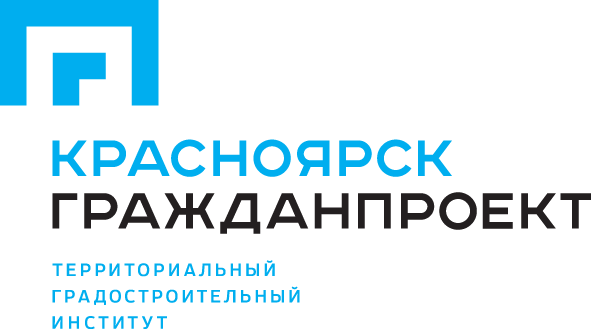 	Инв. №                                                                                                                                 Экз. №  _______АКЦИОНЕРНОЕ ОБЩЕСТВОТЕРРИТОРИАЛЬНЫЙ ГРАДОСТРОИТЕЛЬНЫЙ ИНСТИТУТ«Красноярскгражданпроект»                                                           МК № 0119200000119004846                                                                                                 Шифр: 1226-19.01Внесение изменений в Правила землепользования и застройки Дзержинского сельсоветаг. Красноярск, 2019ОглавлениеГлава I. Общие положения	6Статья 1. Правовые основания введения Правил	6Статья 2. Цели разработки и содержание Правил	6Статья 3. Основные понятия, используемые в Правилах.	8ГЛАВА II. Порядок  применения правил землепользования и застройки и внесения в них изменений	11РАЗДЕЛ I  Регулирование землепользования и застройки органами местного самоуправления	11Статья 4. Полномочия органов местного самоуправления муниципального образования в области землепользования и застройки муниципального образования.	11Статья 5. Органы местного самоуправления, осуществляющие полномочия в области землепользования и застройки на территории муниципального образования Дзержинский  сельсовет Дзержинского района	12. Статья 6. Внесение дополнений и изменений в градостроительную документацию	12Статья 7. Открытость и доступность информации о землепользовании и застройке	12Статья 8. Комиссия по подготовке проекта Правил	13Статья 9. Требования к порядку деятельности Комиссии	14Статья 10. Градостроительный регламент	14РАЗДЕЛ II. Порядок изменения видов разрешенного использования земельных участков и объектов капитального строительства физическими и юридическими лицами	16Статья 11. Виды разрешенного использования земельных участков и объектов капитального строительства.	16Статья 12. Предельные (минимальные и (или) максимальные) размеры земельных участков и предельные параметры разрешенного строительства, реконструкции объектов капитального строительства	17Статья 13. Порядок предоставления разрешения на условно разрешенный вид использования земельного участка или объекта капитального строительства.	18Статья 14. Отклонение от предельных параметров разрешенного строительства, реконструкции объектов капитального строительства.	19РАЗДЕЛ III.  Порядок подготовки документации по планировке территории органами местного самоуправления	21Статья 15. Документация, регулирующая градостроительную деятельность на территории муниципального образования.	21Статья 16. Подготовка и утверждение документации по планировке территории	21Статья 17. Генеральный план муниципального образования.	22Статья 18.  Общие положения о планировке территории.	22Статья 19. Проект планировки территории.	24Статья 20. Проект межевания территории.	24Статья 21.  Подготовка и утверждение документации по планировке территории.	25Статья 22. Особенности подготовки документации по планировке территории, разрабатываемой на основании решения Главы района	26Раздел IV. Порядок проведения общественных обсуждений или публичных слушаний по вопросам землепользования и застройки	27Статья 23. Общие положения о публичных слушаниях. Публичные слушания по вопросам землепользования и застройки муниципального образования.	27Статья 24. Публичные слушания по проектам Генерального плана	29Статья 25. Публичные слушания по проектам Правил землепользования и застройки	30Статья 26. Общественные обсуждения или публичные слушания по предоставлению разрешения на условно разрешенный вид использования земельного участка или объекта капитального строительства	32Статья 27.  Общественные обсуждения или публичные слушания по согласованию отклонений от предельных параметров разрешенного строительства	33Статья 28. Общественные обсуждения или публичные слушания по проектам планировки территорий и проектам межевания земельных участков и внесению в них изменений	35Раздел V. Порядок внесения изменений в Правила землепользования и застройки.	36Статья 29.  Внесение изменений в правила землепользования и застройки	36ГЛАВА III. Градостроительные регламенты.	39Раздел I Регламенты территориальных зон, выделенных в схеме территориального зонирования Поселения, их кодовые обозначения	39Жилые зоны	39Статья 30. Зона застройки индивидуальными жилыми домами (Ж1)	39Статья 31. Зона застройки малоэтажными жилыми домами (Ж2)	43Общественно- деловые зоны	45Статья 32. Зона делового, общественного и коммерческого назначения (О1)	45Статья 33. Зона размещения объектов социального и коммунально-бытового назначения (О2)	48Производственные зоны, зоны инженерной и транспортной инфраструктур	50Статья 34. Производственная зона предприятий IV -V класса опасности (П2)	50Статья 35. Коммунально-складская зона (П2)	52Статья 36. Зона объектов инженерной инфраструктуры (И)	53Зоны рекреационного назначения	54Статья 37. Зона «Рекреационная» (Р1)	54Статья 38. Зона естественного ландшафта (Р2)	55Статья 39. Зона «Рекреационная лесопарковая» (Р3)	56Зоны специального назначения	57Статья 40. Зона специального назначения, связанная с захоронениями - кладбище Сп1-1)	57Статья 41. Зона обращения с твердыми коммунальными отходами (Сп1-2)	58Статья 42. Зона специального назначения– санитарно-защитного озеленения (Сп2)	59Зоны сельскохозяйственного использования	60Статья 43.Зона сельскохозяйственных угодий (Сх1)	60Статья 44. Зона для ведения личного подсобного хозяйства (Сх2)	61Раздел II. Правовые режимы зон с особыми условиями использования территорий	65Статья 45. Санитарно-защитная зона предприятий, сооружений и иных объектов.	65Статья 46. Охранная зона ЛЭП	66Статья 47. Водоохранная зона	66Статья 48. Зона санитарной охраны водопроводов	69Раздел III.  Правовые режимы территорий, на которые не распространяется действие градостроительных регламентов	70Статья 49. Объекты культурного наследия. «Историко-культурное наследие.	70Раздел IV. Правовые режимы территорий, для которых не устанавливаются градостроительные регламенты	72Статья 50. Территории водных объектов (ТВО)	72Статья 51. Территория «Лесная»	74Проект внесения изменений разработан авторским коллективом Мастерской градостроительного проектирования:Заместитель директора по взаимодействию сорганами власти и местного самоуправления –начальник МГП								А.С. ПагурецЗаместитель начальника по организацииразработки градостроительной документации 				Л.Г. УстиноваГлавный инженер проекта							А.И. Кузаковаэксперт-экономист градостроительства экономического отдела							С.С. ТураносоваВедущий архитектор- градостроитель				             Н.К. КахановаСпециалист инженерного обеспечения II категории 			А.А. ГоршаСостав проекта:1. Графические материалы2. Текстовые материалы							        инв. № 17/166983. Электронная версия1. CD-диск - Графические материалы в векторном (база данных ArcMap) и растровом формате (JPG, PDF). Текстовые материалы в формате Word. Сведения о границах территориальных зон в пакете ZIP-архив (XML-файл, PDF-файлы)                                                                                                                 инв. № 1384дГлава I. Общие положенияСтатья 1. Правовые основания введения ПравилДзержинский  район Красноярского края (далее район) является в соответствии с действующим законодательством самостоятельным муниципальным образованием, местное самоуправление  в  котором осуществляется в соответствии с Конституцией Российской  Федерации, федеральными законами, Уставом и законами Красноярского края  и Уставом Дзержинского района. . Дзержинский  сельсовет (далее - сельсовет) Дзержинский сельсовет (далее - сельсовет) является в соответствии с Федеральным законом от 06.10.2003 № 131-ФЗ «Об общих принципах организации местного самоуправления в Российской Федерации» самостоятельным муниципальным образованием, находящимся в границах Дзержинского района Красноярского края, местное самоуправление в котором осуществляется в соответствии с Конституцией Российской Федерации, федеральными законами, Уставом и законами Красноярского края и Уставом Дзержинского сельсовета..Административным центром района является с. Дзержинское.Площадь территории – 27864,95 га, Численность населения – 7599 чел.Проект «Правил землепользования и застройки муниципального образования «Дзержинский  сельсовет» Дзержинского района Красноярского края» был утверждён решением сессии Дзержинского сельского Совета депутатов Дзержинского района Красноярского края от 04.03.2013 г. № 33-141р.Настоящий проект Внесение изменений в Правила землепользования и застройки муниципального образования Дзержинский  сельсовет Дзержинского района (далее -  муниципальное образование) выполнен по заказу Администрации Дзержинского района Красноярского края на основании муниципального контракта МК № 0119200000119004846  и  Решение о разработке проекта внесения изменений в правила землепользования и застройки Дзержинского сельсовета  от 30.04.2019 года № 324-п.Проект  разработан в соответствии с Градостроительным кодексом Российской Федерации от 29 декабря 2004 г. N 190-ФЗ (с изменениями и дополнениями), Земельным кодексом Российской Федерации от 25 октября 2001 г. N 136-ФЗ (с изменениями и дополнениями), Федеральным законом от 6 октября 2003 г. N 131-ФЗ "Об общих принципах организации местного самоуправления в Российской Федерации" (с изменениями и дополнениями), иными законами и нормативными правовыми актами Российской Федерации, законами и нормативными правовыми актами Красноярского края, Уставами  Дзержинского района Красноярского края и муниципального образования Дзержинский  сельсовет Дзержинского района (далее по тексту –Устав Поселения), Генеральным планом сельсовета (далее по тексту – Генеральный план), а также с учетом положений и иных актов и документов, определяющих основные направления социально-экономического и градостроительного развития Поселения, охраны объектов культурного наследия, окружающей среды и рационального использования природных ресурсов.Статья 2. Цели разработки и содержание Правил1. Настоящие Правила разработаны в целях:1) создания условий для устойчивого развития территории, сохранения окружающей среды и объектов культурного наследия;2) создания условий для планировки территории;3) обеспечения прав и законных интересов физических и юридических лиц, в том числе правообладателей земельных участков и объектов капитального строительства;4) создания условий для привлечения инвестиций, в том числе путем предоставления возможности выбора наиболее эффективных видов разрешенного использования земельных участков и предельных параметров разрешенного строительства объектов капитального строительства.2. Правила включают в себя:1) порядок их применения и внесения в них изменений;2) градостроительные регламенты;3) карты градостроительного зонирования.3. Порядок применения Правил и внесения в них изменений включает в себя положения:1) о регулировании землепользования и застройки органами местного самоуправления;2) об изменении видов разрешенного использования земельных участков и объектов капитального строительства физическими и юридическими лицами;3) о подготовке документации по планировке территории органами местного самоуправления;4) о проведении общественных обсуждений или публичных слушаний по вопросам землепользования и застройки;5) о внесении изменений в Правила;6) о регулировании иных вопросов землепользования и застройки.4. На карте градостроительного зонирования обозначаются границы территориальных зон. Границы территориальных зон соответствуют требованию принадлежности каждого земельного участка только к одной территориальной зоне,  за исключением земельного участка, границы которого в соответствии с земельным законодательством могут пересекать границы территориальных зон.5. На картах градостроительного зонирования в обязательном порядке отображаются границы населенных пунктов, входящих в состав городского округа, границы зон с особыми условиями использования территорий, границы территорий объектов культурного наследия. Указанные границы отображаются на отдельных картах.5.1. На карте градостроительного зонирования в обязательном порядке устанавливаются территории, в границах которых предусматривается осуществление деятельности по комплексному и устойчивому развитию территории, в случае планирования осуществления такой деятельности. Границы таких территорий устанавливаются по границам одной или нескольких территориальных зон и могут отображаться на отдельной карте.6. В градостроительном регламенте в отношении земельных участков и объектов капитального строительства, расположенных в пределах соответствующей территориальной зоны, указываются:1) виды разрешенного использования земельных участков и объектов капитального строительства;2) предельные (минимальные и (или) максимальные) размеры земельных участков и предельные параметры разрешенного строительства, реконструкции объектов капитального строительства;3) ограничения использования земельных участков и объектов капитального строительства, устанавливаемые в соответствии с законодательством Российской Федерации. 4) расчетные показатели минимально допустимого уровня обеспеченности территории объектами коммунальной, транспортной, социальной инфраструктур и расчетные показатели максимально допустимого уровня территориальной доступности указанных объектов для населения в случае, если в границах территориальной зоны, применительно к которой устанавливается градостроительный регламент, предусматривается осуществление деятельности по комплексному и устойчивому развитию территории.6.1. Обязательным приложением к Правилам являются сведения о границах территориальных зон, которые должны содержать графическое описание местоположения границ территориальных зон, перечень координат характерных точек этих границ в системе координат, используемой для ведения Единого государственного реестра недвижимости. 7. В случае, если в градостроительном регламенте применительно к определенной территориальной зоне не устанавливаются предельные (минимальные и (или) максимальные) размеры земельных участков, в том числе их площадь, и (или) предусмотренные пунктами 2 - 4 части 1 ст. 38 Градостроительного кодекса Российской Федерации предельные параметры разрешенного строительства, реконструкции объектов капитального строительства, непосредственно в градостроительном регламенте применительно к этой территориальной зоне указывается, что такие предельные (минимальные и (или) максимальные) размеры земельных участков, предельные параметры разрешенного строительства, реконструкции объектов капитального строительства -  не подлежат установлению.Статья 3. Основные понятия, используемые в Правилах.Для целей настоящих Правил используются следующие основные понятия:боковая граница земельного участка - граница, разделяющая два соседних земельных участка.виды разрешенного использования земельных участков и объектов капитального строительства –  виды деятельности, осуществлять которые на земельных участках разрешено при условии обязательного соблюдения требований, установленных законодательством, настоящими Правилами, иными нормативными правовыми актами, техническими нормативными документами.вспомогательные виды разрешенного использования земельных участков и объектов капитального строительства – виды деятельности, объекты, осуществлять и размещать которые на земельных участках разрешено в силу перечисления этих видов деятельности и объектов в составе регламентов использования территорий применительно к соответствующим территориальным зонам, при этом такие виды деятельности, объекты допустимы только в качестве дополнительных по отношению к основным видам разрешенного использования земельных участков и объектов капитального строительства и условно разрешенным видам разрешенного использования земельных участков и объектов капитального строительства и осуществляются только совместно с ними;высота здания, строения, сооружения – - расстояние по вертикали, измеренное от проектной отметки земли до наивысшей точки плоской крыши здания или до наивысшей точки конька скатной крыши здания или до наивысшей точки строения, сооружения; может устанавливаться в составе градостроительного регламента применительно к соответствующей территориальной зоне, обозначенной на карте градостроительного зонирования;глубина земельного участка - расстояние от лицевой до задней границы земельного участка;градостроительная документация - обобщенное наименование документов территориального планирования Российской Федерации, субъектов Российской Федерации, муниципальных образований, документов градостроительного зонирования муниципальных образований и документации по планировке территорий муниципальных образований, иных документов, разрабатываемых в дополнение к перечисленным, в целях иллюстрации или детальной проработки принятых проектных решений с проработкой архитектурно-планировочных решений по застройке территории, разрабатываемых на профессиональной основе;градостроительная деятельность - деятельность по развитию территорий, в том числе городов и иных поселений, осуществляемая в виде территориального планирования, градостроительного зонирования, планировки территории, архитектурно-строительного проектирования, строительства, капитального ремонта, реконструкции объектов капитального строительства, эксплуатации зданий, сооружений, благоустройства территорий;-градостроительное регулирование – деятельность органов государственной власти и органов местного самоуправления по упорядочению градостроительных отношений, возникающих в процессе градостроительной деятельности, осуществляемая посредством принятия законодательных и иных нормативных правовых актов, утверждения и реализации документов территориального планирования, документации по планировке территории и правил землепользования и застройки;градостроительное преобразование территории - деятельность органов государственной власти и органов местного самоуправления, физических и юридических лиц, направленная на изменение существующего функционального использования территорий в целях приведения такого функционального использования в соответствие с утвержденными документами территориального планирования, правилами землепользования и застройки и документацией по планировке территории;градостроительная подготовка территорий - деятельность, осуществляемая посредством подготовки документации по планировке территории в соответствии с главой 5 Правил, по установлению границ застроенных и подлежащих застройке земельных участков для их последующего формирования и предоставления, в целях развития застроенных территорий, комплексного освоения территорий, строительства объектов капитального строительства, возведения объектов на территориях общего пользования, а также приобретения прав на эти земельные участки гражданами и юридическими лицами;градостроительное зонирование – зонирование территорий поселения в целях определения границ территориальных зон и установления градостроительных регламентов;градостроительный план земельного участка - выдается в целях обеспечения субъектов градостроительной деятельности информацией, необходимой для архитектурно-строительного проектирования, строительства, реконструкции объектов капитального строительства в границах земельного участка. В градостроительном плане земельного участка содержится информация в соответствии с частью 3 статьи 57.3 Градостроительного кодекса Российской Федерации;градостроительный регламент - устанавливаемые в пределах границ соответствующей территориальной зоны виды разрешенного использования земельных участков, равно как всего, что находится над и под поверхностью земельных участков и используется в процессе их застройки и последующей эксплуатации объектов капитального строительства, предельные (минимальные и (или) максимальные) размеры земельных участков и предельные параметры разрешенного строительства, реконструкции объектов капитального строительства, а также ограничения использования земельных участков и объектов капитального строительства;двор - незастроенные части земельного участка, расположенные между стенами зданий и границами земельного участка;дом жилой индивидуальный – жилой дом, предназначенный для проживания одной семьи;дом жилой усадебной застройки – одноквартирный отдельно стоящий индивидуальный жилой дом с приусадебным земельным участком; дома жилые блокированной застройки – одноквартирные рядом стоящие и смыкающиеся в единый блок с общими внутренними стенами жилые дома с прилегающими к их задним и (или) передним фасадам земельными участками; дом жилой  двухквартирный – жилой дом, предназначенный для проживания двух семей;дома малой этажности - здания высотой до 3 этажей включительно;задняя граница земельного участка - граница, противоположная лицевой границе земельного участка;здание - сооружение с крышей и ограждающими конструкциями, предназначенное для создания ограниченного пространства в целях проживания, различных видов деятельности, хранения материалов и иных предметов;земельные участки как объекты градостроительной деятельности - часть поверхности земли, границы которой установлены в соответствии с законодательством, на которой и под которой расположены объекты капитального строительства, в том числе сооружения линейных объектов, а также зеленые насаждения, иные объекты благоустройства, либо которая предназначена для размещения указанных объектов;затопление - образование свободной поверхности воды на участке территории в результате повышения уровня водотока, водоема или подземных вод;карта градостроительного зонирования – графическая часть Правил, на которой отображаются границы территориальных зон и их кодовые обозначения;красные линии - линии, которые обозначают границы территорий общего пользования и подлежат установлению, изменению или отмене в документации по планировке территории;объект капитального строительства - здание, строение, сооружение, объекты, строительство которых не завершено (далее - объекты незавершенного строительства), за исключением временных построек, киосков, навесов и других подобных построек;основные виды разрешенного использования земельных участков и объектов капитального строительства - виды деятельности и объекты, осуществлять и размещать которые на земельных участках разрешено в силу перечисления этих видов деятельности и объектов в составе градостроительных регламентов применительно к соответствующим территориальным зонам при том, что выбор таких видов деятельности и объектов осуществляется правообладателями земельных участков и объектов капитального строительства самостоятельно (без дополнительных разрешений и согласований) при условии соблюдения требований технических регламентов. Право указанного выбора без получения дополнительных разрешений и согласований не распространяется на органы государственной власти, органы местного самоуправления, государственные и муниципальные учреждения, государственные и муниципальные унитарные предприятия;планировка территории - упорядочение планировочной структуры территорий, и определение параметров их развития, осуществляемое посредством определения красными линиями границ элементов планировочной структуры и улично-дорожной сети, установления границ зон планируемого размещения объектов федерального, регионального и местного значения, границ зон планируемого размещения объектов капитального строительства, границ зон действия публичных сервитутов, границ земельных участков;предельные размеры земельных участков и предельные параметры разрешенного строительства, реконструкции объектов капитального строительства - предельные физические характеристики земельных участков и объектов капитального строительства (зданий, строений и сооружений), которые могут быть размещены на территории земельных участков в соответствии с градостроительным регламентом;разрешение на условно разрешенный вид использования - документ, выдаваемый заявителю за подписью главы местной администрации, оформленный в соответствии с требованиями статьи 39 Градостроительного кодекса Российской Федерации, дающий правообладателям земельных участков право выбора вида использования земельного участка, объекта капитального строительства из числа условно разрешенных настоящими Правилами для соответствующей территориальной зоны;разрешенное использование земельных участков и иных объектов недвижимости - использование объектов недвижимости в соответствии с градостроительным регламентом, ограничениями на использование земельных участков и иных объектов недвижимости, установленными в соответствии с законодательством;реконструкция объектов капитального строительства (за исключением линейных объектов) - изменение параметров объекта капитального строительства, его частей (высоты, количества этажей, площади, объема), в том числе надстройка, перестройка, расширение объекта капитального строительства, а также замена и (или) восстановление несущих строительных конструкций объекта капитального строительства, за исключением замены отдельных элементов таких конструкций на аналогичные или иные улучшающие показатели таких конструкций элементы и (или) восстановления указанных элементов; 
          территориальное планирование - планирование развития территорий, в том числе для установления функциональных зон, зон планируемого размещения объектов федерального значения, объектов регионального значения, объектов местного значения;территориальные зоны - зоны, для которых в настоящих Правилах определены границы и установлены градостроительные регламенты;территории общего пользования - территории, которыми беспрепятственно пользуется неограниченный круг лиц (в том числе площади, улицы, проезды, набережные, скверы, бульвары);улично-дорожная сеть (УДС) - часть территории населенного пункта, ограниченная красными линиями и предназначенная для движения транспортных средств и пешеходов, упорядочения застройки и прокладки инженерных коммуникаций, необходимых для функционирования улично-дорожной сети. К элементам улично-дорожной сети относятся улицы, дороги, проспекты, переулки, проезды, набережные, площади, и иные адресообразующие объекты;условно разрешенные виды использования - виды деятельности, объекты капитального строительства, осуществлять и размещать которые на земельных участках разрешено в силу перечисления этих видов деятельности и объектов в составе градостроительных регламентов применительно к соответствующим территориальным зонам при условии получения разрешения в порядке, определенном статьей 39 Градостроительного кодекса Российской Федерации и статьей 21 настоящих Правил, и обязательного соблюдения требований технических регламентов;устойчивое развитие территорий - обеспечение при осуществлении градостроительной деятельности безопасности и благоприятных условий жизнедеятельности человека, ограничение негативного воздействия хозяйственной и иной деятельности на окружающую среду и обеспечение охраны и рационального использования природных ресурсов в интересах настоящего и будущего поколений;элемент планировочной структуры - часть территории, выделяемая в целях рациональной организации пространства, установленная в составе проекта планировки территории и ограниченная красными линиями, границами административно-территориального деления территории. К элементам планировочной структуры относятся планировочные районы, планировочные микрорайоны, планировочные кварталы, иные элементы. Первичным (минимальным) элементом планировочной структуры является квартал.этажность здания – количество этажей, определяемое как сумма любых надземных этажей (в том числе мансардных, технических и цокольных);ГЛАВА II. Порядок  применения правил землепользования и застройки и внесения в них измененийРАЗДЕЛ I  Регулирование землепользования и застройки органами местного самоуправленияСтатья 4. Полномочия органов местного самоуправления муниципального образования в области землепользования и застройки муниципального образования.1. Полномочия Главы муниципального образования, Собрания депутатов муниципального образования, администрации муниципального образования, Главы администрации муниципального образования в области землепользования и застройки определяются Федеральными законами, Конституцией РФ, Законами субъекта, Уставом муниципального образования, нормативными правовыми актами органов местного самоуправления муниципального образования. 2. Полномочия органов местного самоуправления муниципального образования в области землепользования и застройки реализуются в случае, если иное не предусмотрено законом субъекта о перераспределении соответствующих полномочий между органами местного самоуправления муниципального образования и органами государственной власти субъекта. Статья 5. Органы местного самоуправления, осуществляющие полномочия в области землепользования и застройки на территории муниципального образования Дзержинский  сельсовет Дзержинского района Районный Совет депутатов (далее – Совет депутатов, районный Совет депутатов, Совет) – представительный орган местного самоуправления, состоящий из 21 депутата, избираемый на основе всеобщего равного и прямого избирательного права при тайном голосовании сроком на 5 лет. Глава Дзержинского района (далее – Глава района, Глава) – высшее должностное лицо, избираемое районным Советом депутатов из числа кандидатов, представленных конкурсной комиссией по результатам конкурса, наделенное в соответствии с настоящим Уставом собственными полномочиями по решению вопросов местного значения.             3	Администрация Дзержинского района (далее – администрация Дзержинского района, администрация района, администрация ) исполнительным органом местного самоуправления подотчетным и подконтрольным районному Совету депутатов. Деятельностью администрации руководит на основе единоначалия глава района, избираемый районным Советом депутатов из числа кандидатов, представленных конкурсной комиссией по результатам конкурса.. Статья 6. Внесение дополнений и изменений в градостроительную документациюНе допускается внесение дополнений и изменений в утвержденную градостроительную документацию, ухудшающих комфортность среды жизнедеятельности правообладателей недвижимости и снижающих рыночную стоимость этой недвижимости, в их числе:1) увеличение плотности существующей и запланированной застройки, предусмотренной утвержденной градостроительной документацией;2) превышение предельной высоты или этажности существующей и запланированной застройки, которые были предусмотрены градостроительными регламентами;3) необоснованные изменения функционального и территориального зонирования муниципального образования, заключающиеся в сокращении площадей или упразднении  территорий функциональных или территориальных зон естественного ландшафта, зон рекреационного назначения, территорий общего пользования, территорий улично-дорожной сети, земель лесного фонда, а также любых иных мест существующего или планируемого размещения многолетних зеленых насаждений;4) размещение предприятий, имеющих размеры санитарно-защитных зон более 500м.Статья 7. Открытость и доступность информации о землепользовании и застройкеНастоящие Правила, включая входящие в их состав картографические документы, являются открытыми для всех физических и юридических, а также должностных лиц. Органы местного самоуправления муниципального образования обеспечивают возможность ознакомления с Правилами путем:публикации Правил в средствах массовой информации;размещения Правил на официальном сайте муниципального образования в сети «Интернет»;размещения Правил в федеральной государственной информационной системе территориального планирования; организации возможности для ознакомления с Правилами в полном комплекте входящих в них текстовых и картографических материалов в Администрации муниципального образования;предоставления физическим и юридическим лицам выписок из Правил, а также необходимых копий картографических документов и их фрагментов, характеризующих условия землепользования и застройки применительно к отдельным земельным участкам и элементам планировочной структуры.Граждане имеют право участвовать в принятии решений по вопросам землепользования и застройки в соответствии с действующим законодательством и в порядке, определенном Правилами. Статья 8. Комиссия по подготовке проекта Правил1. Комиссия по подготовке проекта Правил (далее - Комиссия) осуществляет свою деятельность применительно ко всем территориям Поселения, к частям территорий Поселения, а также по подготовке проекта внесения изменений в Правила.2. Формирование Комиссии осуществляется Главой района на основе предложений:а) населения территории, применительно к которой осуществляется подготовка проекта Правил;б)  Дзержинского  районного Совета депутатов;в)  Администрации района;г) заинтересованных физических и юридических лиц, являющихся правообладателями земельных участков и объектов капитального строительства.3. Комиссия формируется при условии равного представительства каждой из сторон, указанных в пункте 1 настоящей статьи, на основе принципа добровольности участия в деятельности Комиссии представителей населения и заинтересованных физических и юридических лиц, являющихся правообладателями земельных участков и объектов капитального строительства.4. Глава района  за 15 дней до принятия решения о подготовке проекта Правил и утверждения состава и порядка деятельности Комиссии обеспечивает опубликование сообщения о формировании Комиссии в порядке, установленном для опубликования официальной информации. Указанное сообщение может размещаться Главой района на официальном сайте района в сети «Интернет», а также может быть распространено по радио и телевидению.5. В указанном в пункте 4 настоящей статьи сообщении о формировании Комиссии указываются:а) численность сторон в соответствии с пунктами 2, 3 и 7 настоящей статьи;б) порядок и сроки направления Главе района предложений по включению в состав Комиссии представителей населения территории, представителей заинтересованных физических и юридических лиц, являющихся правообладателями земельных участков и объектов капитального строительства;в) иные вопросы формирования Комиссии.6. Срок приема предложений по составу Комиссии составляет 10 дней со дня, следующего за днем опубликования сообщения, указанного в пункте 4 настоящей статьи.7. Численность представителей населения территории, применительно к которой осуществляется подготовка проекта Правил, в составе Комиссии определяется Главой района и не может быть менее 3 человек.8. Предложения по включению в состав Комиссии представителей населения территории, применительно к которой осуществляется подготовка проекта Правил, оформленные решениями, Главе района вправе направлять органы территориального общественного самоуправления, общественные объединения.9. Предложения Дзержинского районного  Совета депутатов по включению в состав Комиссии его представителей оформляются решением этого органа и направляются Главе района. 10. В число представителей администрации в состав Комиссии включаются специалисты органов местного самоуправления, осуществляющие полномочия в сфере архитектуры и градостроительной деятельности, специалисты проектных организаций, осуществлявших разработку Правил.11. Заинтересованные физические и юридические лица, являющиеся правообладателями земельных участков и объектов капитального строительства, вправе выработать предложения по включению своих представителей в состав Комиссии на своих собраниях.12. Предложения по включению представителей сторон, указанных в пункте 2 настоящей статьи, в состав Комиссии должны содержать следующие сведения о кандидатах:а) фамилия, имя, отчество, год рождения, место жительства;б) образование;в) стаж работы по специальности;г) род занятий (с указанием места работы, учебы), а также статус неработающего (пенсионер, безработный, домохозяйка, временно неработающий).13. Состав и порядок деятельности Комиссии утверждаются Главой района одновременно с принятием решения о подготовке проекта Правил.Статья 9. Требования к порядку деятельности Комиссии1. Комиссия проводит публичные слушания по проекту Правил  в порядке, определяемом Уставом Поселения  и (или) нормативными правовыми актами Дзержинского районного  Совета депутатов, в соответствии с Градостроительным кодексом Российской Федерации.2. Комиссия принимает решения по подготовленным заключениям, рекомендациям по результатам публичных слушаний на своих заседаниях.3. Заседания Комиссии созываются ее председателем по мере необходимости.4. Председатель Комиссии, назначаемый Главой района из числа представителей администрации Поселения в составе Комиссии:а) руководит деятельностью Комиссии;б) ведет заседания Комиссии;в) назначает секретаря из числа членов Комиссии для ведения протоколов заседаний Комиссии;г) приглашает для участия в деятельности Комиссии в случае необходимости специалистов государственных надзорных органов, специалистов проектных и других организаций;д) подписывает документы Комиссии;е) направляет Главе района  информацию, рекомендации, заключения и решения Комиссии.5. Председатель Комиссии имеет заместителя, назначаемого Главой района из числа членов Комиссии, который осуществляет полномочия председателя в случае его отсутствия.6. Заседания Комиссии считаются правомочными, если на них присутствует не менее двух третей ее состава.7. Решение Комиссии считается принятым, если за него проголосовало более половины от числа присутствующих на заседании членов Комиссии. 8. Период осуществления полномочий Комиссией устанавливается решением Главы района.Статья 10. Градостроительный регламент1. Градостроительным регламентом определяется правовой режим земельных участков, равно как всего, что находится над и под поверхностью земельных участков и используется в процессе их застройки и последующей эксплуатации объектов капитального строительства.2. Градостроительные регламенты устанавливаются с учетом:1) фактического использования земельных участков и объектов капитального строительства в границах территориальной зоны;2) возможности сочетания в пределах одной территориальной зоны различных видов существующего и планируемого использования земельных участков и объектов капитального строительства;3) функциональных зон и характеристик их планируемого развития, определенных документами территориального планирования муниципальных образований;4) видов территориальных зон;5) требований охраны объектов культурного наследия, а также особо охраняемых природных территорий, иных природных объектов.3. Действие градостроительного регламента распространяется в равной мере на все земельные участки и объекты капитального строительства, расположенные в пределах границ территориальной зоны, обозначенной на карте градостроительного зонирования.4. Действие градостроительного регламента не распространяется на земельные участки:1) в границах территорий памятников и ансамблей, включенных в единый государственный реестр объектов культурного наследия (памятников истории и культуры) народов Российской Федерации, а также в границах территорий памятников или ансамблей, которые являются выявленными объектами культурного наследия и решения о режиме содержания, параметрах реставрации, консервации, воссоздания, ремонта и приспособлении которых принимаются в порядке, установленном законодательством Российской Федерации об охране объектов культурного наследия;2) в границах территорий общего пользования;3) предназначенные для размещения линейных объектов и (или) занятые линейными объектами;4) предоставленные для добычи полезных ископаемых.5. Применительно к территориям исторических поселений, достопримечательных мест, землям лечебно-оздоровительных местностей и курортов, зонам с особыми условиями использования территорий градостроительные регламенты устанавливаются в соответствии с законодательством Российской Федерации.6. Градостроительные регламенты не устанавливаются для земель лесного фонда, земель, покрытых поверхностными водами, земель запаса, земель особо охраняемых природных территорий (за исключением земель лечебно-оздоровительных местностей и курортов), сельскохозяйственных угодий в составе земель сельскохозяйственного назначения, земельных участков, расположенных в границах особых экономических зон и территорий опережающего социально-экономического развития.6.1. До установления градостроительных регламентов в отношении земельных участков, включенных в границы населенных пунктов из земель лесного фонда (за исключением лесных участков, которые до 1 января 2016 года предоставлены гражданам или юридическим лицам либо на которых расположены объекты недвижимого имущества, права на которые возникли до 1 января 2016 года, и разрешенное использование либо назначение которых до их включения в границы населенного пункта не было связано с использованием лесов), такие земельные участки используются с учетом ограничений, установленных при использовании городских лесов в соответствии с лесным законодательством.7. Использование земельных участков, на которые действие градостроительных регламентов не распространяется или для которых градостроительные регламенты не устанавливаются, определяется уполномоченными федеральными органами исполнительной власти, уполномоченными органами исполнительной власти субъектов Российской Федерации или уполномоченными органами местного самоуправления в соответствии с федеральными законами. Использование земельных участков в границах особых экономических зон определяется органами управления особыми экономическими зонами. Использование земель или земельных участков из состава земель лесного фонда, земель или земельных участков, расположенных в границах особо охраняемых природных территорий, определяется соответственно лесохозяйственным регламентом, положением об особо охраняемой природной территории в соответствии с лесным законодательством, законодательством об особо охраняемых природных территориях.8. Земельные участки или объекты капитального строительства, виды разрешенного использования, предельные (минимальные и (или) максимальные) размеры и предельные параметры которых не соответствуют градостроительному регламенту, могут использоваться без установления срока приведения их в соответствие с градостроительным регламентом, за исключением случаев, если использование таких земельных участков и объектов капитального строительства опасно для жизни или здоровья человека, для окружающей среды, объектов культурного наследия.9. Реконструкция указанных в части 8 настоящей статьи объектов капитального строительства может осуществляться только путем приведения таких объектов в соответствие с градостроительным регламентом или путем уменьшения их несоответствия предельным параметрам разрешенного строительства, реконструкции. Изменение видов разрешенного использования указанных земельных участков и объектов капитального строительства может осуществляться путем приведения их в соответствие с видами разрешенного использования земельных участков и объектов капитального строительства, установленными градостроительным регламентом.10. В случае, если использование указанных в части 8 настоящей статьи земельных участков и объектов капитального строительства продолжается и опасно для жизни или здоровья человека, для окружающей среды, объектов культурного наследия, в соответствии с федеральными законами может быть наложен запрет на использование таких земельных участков и объектов.РАЗДЕЛ II. Порядок изменения видов разрешенного использования земельных участков и объектов капитального строительства физическими и юридическими лицамиСтатья 11. Виды разрешенного использования земельных участков и объектов капитального строительства.1. Виды разрешённого использования земельных участков, содержащиеся в градостроительных регламентах, установлены в соответствии с Классификатором видов разрешённого использования земельных участков, утверждённым приказом Министерства экономического развития РФ от 1 сентября 2014 года №540 (далее – Классификатор). Разрешенное использование земельных участков и объектов капитального строительства может быть следующих видов:1) основные виды разрешенного использования;2) условно разрешенные виды использования;3) вспомогательные виды разрешенного использования, допустимые только в качестве дополнительных по отношению к основным видам разрешенного использования и условно разрешенным видам использования и осуществляемые совместно с ними.2. Для каждой территориальной зоны устанавливаются все виды разрешенного использования земельных участков и объектов капитального строительства.Каждый вид разрешённого использования земельного участка имеет следующую структуру: - код (числовое обозначение) вида разрешённого использования земельного участка; - наименование вида разрешённого использования земельного участка. Код (числовое обозначение) вида разрешённого использования земельного участка и текстовое наименование вида разрешённого использования земельного участка являются равнозначными. 3. Изменение одного вида разрешенного использования земельного участка и объекта капитального строительства на другой вид такого использования осуществляется в соответствии с градостроительным регламентом при условии соблюдения технических регламентов.  	4. Основные разрешенного использования земельных участков и объектов капитального строительства правообладателями земельных участков и объектов капитального строительства, за исключением органов государственной власти, органов местного самоуправления, государственных и муниципальных учреждений, государственных и муниципальных унитарных предприятий, выбираются самостоятельно без дополнительных разрешений и согласования.5. Решения об изменении одного вида разрешенного использования земельных участков и объектов капитального строительства, расположенных на землях, на которые действие градостроительных регламентов не распространяется или для которых градостроительные регламенты не устанавливаются, на другой вид такого использования принимаются в соответствии с федеральными законами.6. Предоставление разрешения на условно разрешенный вид использования земельного участка или объекта капитального строительства осуществляется в порядке, предусмотренном статьей 39 Градостроительного Кодекса РФ7. Физическое или юридическое лицо вправе оспорить в суде решение о предоставлении разрешения на условно разрешенный вид использования земельного участка или объекта капитального строительства либо об отказе в предоставлении такого разрешения.Статья 12. Предельные (минимальные и (или) максимальные) размеры земельных участков и предельные параметры разрешенного строительства, реконструкции объектов капитального строительства1. Предельные (минимальные и (или) максимальные) размеры земельных участков и предельные параметры разрешенного строительства, реконструкции объектов капитального строительства включают в себя:1) предельные (минимальные и (или) максимальные) размеры земельных участков, в том числе их площадь;2) минимальные отступы от границ земельных участков в целях определения мест допустимого размещения зданий, строений, сооружений, за пределами которых запрещено строительство зданий, строений, сооружений;3) этажность  или предельную высоту зданий, строений, сооружений;4) максимальный процент застройки в границах земельного участка, определяемый как отношение суммарной площади земельного участка, которая может быть застроена, ко всей площади земельного участка;5) иные показатели.            .В качестве минимальной площади земельных участков устанавливается площадь, соответствующая минимальным нормативным показателям, предусмотренным нормативами градостроительного проектирования субъекта и/или муниципального района, нормативными правовыми актами и иными требованиями действующего законодательства к размерам земельных участков. Необходимые минимальные отступы зданий, сооружений от границ земельных участков устанавливаются в соответствии с требованиями технических регламентов, санитарных норм, противопожарных норм, нормативов градостроительного проектирования субъекта и/или муниципального района, с учётом ограничений использования земельных участков и объектов капитального строительства в зонах с особыми условиями использования территории. Наряду с указанными в пунктах 2 - 4 части 1 настоящей статьи предельными параметрами разрешенного строительства, реконструкции объектов капитального строительства в градостроительном регламенте могут быть установлены иные предельные параметры разрешенного строительства, реконструкции объектов капитального строительства.Применительно к каждой территориальной зоне устанавливаются указанные в части 1 настоящей статьи размеры и параметры, их сочетания.            В случае, если в градостроительном регламенте применительно к определенной территориальной зоне не устанавливаются предельные (минимальные и (или) максимальные) размеры земельных участков, в том числе их площадь, и (или) предусмотренные пунктами 2 - 5 части 1 настоящей статьи предельные параметры разрешенного строительства, реконструкции объектов капитального строительства, непосредственно в градостроительном регламенте применительно к этой территориальной зоне указывается, что такие предельные (минимальные и (или) максимальные) размеры земельных участков, предельные параметры разрешенного строительства, реконструкции объектов капитального строительства не подлежат установлению.Статья 13. Порядок предоставления разрешения на условно разрешенный вид использования земельного участка или объекта капитального строительства.1. Физическое или юридическое лицо, заинтересованное в предоставлении разрешения на условно разрешенный вид использования земельного участка или объекта капитального строительства (далее - разрешение на условно разрешенный вид использования), направляет заявление о предоставлении разрешения на условно разрешенный вид использования в Комиссию по землепользованию и застройке. В заявлении указываются основные параметры планируемого объекта (материал стен, этажность, площадь застройки и т.д.). К заявлению прикладываются документы, подтверждающие соответствие заявителя требованиям к заявителю, изложенные в пункте 3 настоящей статьи.2. Проект решения о предоставлении разрешения на условно разрешенный вид использования подлежит рассмотрению на общественных обсуждениях или публичных слушаниях, проводимых в порядке, установленном статьей 5.1 ГК, с учетом положений настоящей статьи.3.. В случае, если условно разрешенный вид использования земельного участка или объекта капитального строительства может оказать негативное воздействие на окружающую среду, общественные обсуждения или публичные слушания проводятся с участием правообладателей земельных участков и объектов капитального строительства, подверженных риску такого негативного воздействия4. Организатор общественных обсуждений или публичных слушаний направляет сообщения о проведении общественных обсуждений или публичных слушаний по проекту решения о предоставлении разрешения на условно разрешенный вид использования правообладателям земельных участков, имеющих общие границы с земельным участком, применительно к которому запрашивается данное разрешение, правообладателям объектов капитального строительства, расположенных на земельных участках, имеющих общие границы с земельным участком, применительно к которому запрашивается данное разрешение, и правообладателям помещений, являющихся частью объекта капитального строительства, применительно к которому запрашивается данное разрешение. Указанные сообщения направляются не позднее чем через десять дней со дня поступления заявления заинтересованного лица о предоставлении разрешения на условно разрешенный вид использования.5 - 6. Утратили силу. - Федеральный закон от 29.12.2017 N 455-ФЗ.7. Срок проведения публичных слушаний с момента оповещения жителей муниципального образования о времени и месте их проведения до дня опубликования заключения о результатах публичных слушаний определяется уставом муниципального образования и не может быть более одного месяца.8. На основании заключения о результатах публичных слушаний по вопросу о предоставлении разрешения на условно разрешенный вид использования комиссия осуществляет подготовку рекомендаций о предоставлении разрешения на условно разрешенный вид использования или об отказе в предоставлении такого разрешения с указанием причин принятого решения и направляет их главе местной администрации.9. На основании рекомендаций комиссии глава администрации в течение трех дней со дня поступления таких рекомендаций принимает решение о предоставлении разрешения на условно разрешённый вид использования или об отказе в предоставлении такого разрешения. Указанное решение подлежит опубликованию в порядке, установленном для официального опубликования муниципальных правовых актов, иной официальной информации, и размещается на официальном сайте муниципального образования (при наличии официального сайта муниципального образования) в сети "Интернет".10. Расходы, связанные с организацией и проведением публичных слушаний по вопросу предоставления разрешения на условно разрешенный вид использования, несет физическое или юридическое лицо, заинтересованное в предоставлении такого разрешения.11. В случае, если условно разрешенный вид использования земельного участка или объекта капитального строительства включен в градостроительный регламент в установленном для внесения изменений в правила землепользования и застройки порядке после проведения публичных слушаний по инициативе физического или юридического лица, заинтересованного в предоставлении разрешения на условно разрешенный вид использования, решение о предоставлении разрешения на условно разрешенный вид использования такому лицу принимается без проведения публичных слушаний.11.1. Со дня поступления в орган местного самоуправления уведомления о выявлении самовольной постройки от исполнительного органа государственной власти, должностного лица, государственного учреждения или органа местного самоуправления, указанных в части 2 статьи 55.32 Градостроительного Кодекса, не допускается предоставление разрешения на условно разрешенный вид использования в отношении земельного участка, на котором расположена такая постройка, или в отношении такой постройки до ее сноса или приведения в соответствие с установленными требованиями, за исключением случаев, если по результатам рассмотрения данного уведомления органом местного самоуправления в исполнительный орган государственной власти, должностному лицу, в государственное учреждение или орган местного самоуправления, которые указаны в части 2 статьи 55.32 Градостроительного Кодекса и от которых поступило данное уведомление, направлено уведомление о том, что наличие признаков самовольной постройки не усматривается либо вступило в законную силу решение суда об отказе в удовлетворении исковых требований о сносе самовольной постройки или ее приведении в соответствие с установленными требованиями.12. Физическое или юридическое лицо вправе оспорить в судебном порядке решение о предоставлении разрешения на условно разрешённый вид использования или об отказе в предоставлении такого разрешения.Статья 14. Отклонение от предельных параметров разрешенного строительства, реконструкции объектов капитального строительства.Правообладатели земельных участков, размеры которых меньше установленных градостроительным регламентом минимальных размеров земельных участков либо конфигурация, инженерно-геологические или иные характеристики которых неблагоприятны для застройки, вправе обратиться в комиссию для получения разрешения на отклонение при строительстве от предельных параметров разрешенного строительства, реконструкции объектов капитального строительства. Заявление на получение такого разрешения должно содержать обоснование необходимости.1.1. Правообладатели земельных участков вправе обратиться за разрешениями на отклонение от предельных параметров разрешенного строительства, реконструкции объектов капитального строительства, если такое отклонение необходимо в целях однократного изменения одного или нескольких предельных параметров разрешенного строительства, реконструкции объектов капитального строительства, установленных градостроительным регламентом для конкретной территориальной зоны, не более чем на десять процентов2. Отклонение от предельных параметров разрешенного строительства, реконструкции объектов капитального строительства разрешается для отдельного земельного участка при соблюдении требований технических регламентов. Отклонение от предельных параметров разрешенного строительства, реконструкции объектов капитального строительства в части предельного количества этажей, предельной высоты зданий, строений, сооружений и требований к архитектурным решениям объектов капитального строительства в границах территорий исторических поселений федерального или регионального значения не допускается.3. Заинтересованное в получении разрешения на отклонение от предельных параметров разрешенного строительства, реконструкции объектов капитального строительства лицо направляет в комиссию заявление о предоставлении такого разрешения.4. Проект решения о предоставлении разрешения на отклонение от предельных параметров разрешенного строительства, реконструкции объектов капитального строительства подлежит рассмотрению на общественных обсуждениях или публичных слушаниях, проводимых в порядке, установленном статьей 5.1 Градостроительного  Кодекса, с учетом положений статьи 39 Градостроительного Кодекса, за исключением случая, указанного в части 1.1 настоящей статьи. Расходы, связанные с организацией и проведением общественных обсуждений или публичных слушаний по проекту решения о предоставлении разрешения на отклонение от предельных параметров разрешенного строительства, реконструкции объектов капитального строительства, несет физическое или юридическое лицо, заинтересованное в предоставлении такого разрешения.5. На основании заключения о результатах публичных слушаний по вопросу о предоставлении разрешения на отклонение от предельных параметров разрешенного строительства, реконструкции объектов капитального строительства Комиссия осуществляет в течении 10 дней подготовку рекомендаций о предоставлении такого разрешения или об отказе в предоставлении такого разрешения с указанием причин принятого решения и направляет указанные рекомендации Главе района6. Глава района в течение семи дней со дня поступления указанных в части 5 настоящей статьи рекомендаций принимает решение о предоставлении разрешения на отклонение от предельных параметров разрешенного строительства, реконструкции объектов капитального строительства или об отказе в предоставлении такого разрешения с указанием причин принятого решения.6.1. Со дня поступления в орган местного самоуправления уведомления о выявлении самовольной постройки от исполнительного органа государственной власти, должностного лица, государственного учреждения или органа местного самоуправления, указанных в части 2 статьи 55.32 Градостроительного Кодекса, не допускается предоставление разрешения на отклонение от предельных параметров разрешенного строительства, реконструкции объектов капитального строительства в отношении земельного участка, на котором расположена такая постройка, до ее сноса или приведения в соответствие с установленными требованиями, за исключением случаев, если по результатам рассмотрения данного уведомления органом местного самоуправления в исполнительный орган государственной власти, должностному лицу, в государственное учреждение или орган местного самоуправления, которые указаны в части 2 статьи 55.32 Градостроительного Кодекса и от которых поступило данное уведомление, направлено уведомление о том, что наличие признаков самовольной постройки не усматривается либо вступило в законную силу решение суда об отказе в удовлетворении исковых требований о сносе самовольной постройки или ее приведении в соответствие с установленными требованиями.7. Физическое или юридическое лицо вправе оспорить в судебном порядке решение о предоставлении разрешения на отклонение от предельных параметров разрешенного строительства, реконструкции объектов капитального строительства или об отказе в предоставлении такого разрешения.РАЗДЕЛ III.  Порядок подготовки документации по планировке территории органами местного самоуправленияСтатья 15. Документация, регулирующая градостроительную деятельность на территории муниципального образования.1. В состав документации, регулирующей градостроительную деятельность муниципального образования входят:- документы территориального планирования;- документы градостроительного зонирования;- документация по планировке территории.2. Документом территориального планирования муниципального образования является генеральный план муниципального образования.3. Документом градостроительного зонирования являются Правила землепользования и застройки муниципального образования, включающие в себя:- порядок применения Правил и внесения в них изменений;- карту градостроительного зонирования;- градостроительные регламенты.4. Документация по планировке территории включает в себя:- проект планировки территории;- проекты межевания территорий; Статья 16. Подготовка и утверждение документации по планировке территории1. Решение о подготовке документации по планировке территории применительно к территории городского округа, за исключением случаев, предусмотренных Градостроительным кодексом Российской Федерации, принимается органом местного самоуправления по инициативе указанного органа либо на основании предложений физических или юридических лиц о подготовке документации по планировке территории в установленном порядке.2. Указанное в части 1 настоящей статьи решение подлежит опубликованию в порядке, установленном для официального опубликования в порядке, установленном для официального опубликования муниципальных правовых актов, в течение трех дней со дня принятия такого решения и размещается на официальном сайте муниципального образования в сети «Интернет».3. Со дня опубликования решения о подготовке документации по планировке территории физические или юридические лица вправе представить в администрацию района свои предложения о порядке, сроках подготовки и содержании документации по планировке территории.3.1. Заинтересованные лица, принявшие решения о подготовке документации по планировке территории самостоятельно, осуществляют ее подготовку в соответствии с требованиями Градостроительного кодекса Российской Федерации, и направляют ее для утверждения в администрацию Поселения.4. Отдел архитектуры и градостроительства администрации района осуществляет проверку документации по планировке территории на соответствие требованиям, установленным Градостроительным кодексом Российской Федерации и иному действующему законодательству. По результатам проверки отдел архитектуры и градостроительства принимает соответствующее решение о направлении документации по планировке территории Главе района  или об отклонении такой документации и о направлении ее на доработку.5. Проекты планировки территории и проекты межевания территории, решение об утверждении которых принимается органом местного самоуправления, до их утверждения подлежат обязательному рассмотрению на общественных обсуждениях или публичных слушаниях, в случаях, установленных Градостроительным кодексом Российской Федерации 6. Порядок организации и проведения общественных обсуждений или публичных слушаний по проектам планировки территории и проектам межевания территории определяется решением Дзержинского районного  Совета депутатов с учетом положений Градостроительного кодекса Российской Федерации.7. Отдел архитектуры и градостроительства администрации Поселения  направляет Главе района подготовленную документацию по планировке территории, протокол общественных обсуждений или публичных слушаний по проекту планировки территории и проекту межевания территории и заключение о результатах публичных слушаний не позднее чем через пятнадцать дней со дня проведения публичных слушаний.8. Глава района с учетом протокола публичных слушаний по проекту планировки территории и проекту межевания территории и заключения о результатах публичных слушаний принимает решение об утверждении документации по планировке территории или об отклонении такой документации и о направлении ее в отдел архитектуры и градостроительства администрации Поселения на доработку с учетом указанных протокола и заключения.9. Утвержденная документация по планировке территории (проекты планировки территории и проекты межевания территории) подлежит опубликованию в порядке, установленном для официального опубликования муниципальных правовых актов, в течение семи дней со дня утверждения указанной документации и размещается на официальном сайте Поселения  в сети «Интернет».Статья 17. Генеральный план муниципального образования.1. Территориальное развитие муниципального образования осуществляется на основе  Генерального плана муниципального образования (далее – Генеральный план МО, Генплан).2. Генплан является основным градостроительным документом, определяющим перспективы территориального развития муниципального образования. В соответствии со своим назначением, Генплан определяет функциональное зонирование территории, основные направления его территориального развития, характер организации инженерной, транспортной и социальной инфраструктур, градостроительные требования к сохранению объектов историко-культурного наследия, обеспечению экологического и санитарного благополучия.3. Решение о подготовке проекта Генплана, а также решения о подготовке предложений о внесении изменений в Генплан принимаются Главой района.4. Генплан утверждается решением Совета муниципального образования.5.Генеральный план подлежит опубликованию в порядке, установленном для официального опубликования муниципальных правовых актов, иной официальной информации, и размещается на официальном сайте муниципального образования (при наличии официального сайта муниципального образования) в сети "Интернет". Статья 18.  Общие положения о планировке территории.1. Содержание и порядок действий по планировке территории определяется законодательством о градостроительной деятельности, в том числе Градостроительным Кодексом Российской Федерации, Нормативами градостроительного проектирования субъекта.2. Планировка территории в части подготовки, выделения земельных участков, осуществляется посредством разработки документации по планировке территории:проектов планировки как отдельных документов;проектов планировки с проектами межевания в их составе;проектов межевания как самостоятельных документов (вне состава проектов планировки) с обязательным включением в состав проектов межевания градостроительных планов земельных участков;градостроительных планов земельных участков как самостоятельных документов (вне состава проектов межевания).3. Решения о разработке тех или иных видов документации по планировке территории применительно к различным случаям принимаются Главой муниципального образования с учетом характеристик планируемого развития конкретной территории, а также следующих особенностей:1) проект планировки территории разрабатывается в случаях, когда посредством красных линий необходимо определить, изменить:границы планировочных элементов территории (кварталов, микрорайонов);границы земельных участков общего пользования и линейных объектов без определения границ иных земельных участков;границы зон действия публичных сервитутов для обеспечения проездов, проходов по соответствующей территории;2) проект планировки территории с проектами межевания территорий в их составе разрабатывается в случаях, когда помимо границ, указанных в подпункте 1 пункта 3 настоящей статьи, необходимо определить, изменить:границы земельных участков, которые не являются земельными участками общего пользования;границы зон действия публичных сервитутов;границы зон планируемого размещения объектов капитального строительства для государственных или муниципальных нужд;подготовить градостроительные планы вновь образуемых, изменяемых земельных участков;3) проекты межевания территорий как самостоятельные документы (вне состава проекта планировки территории) с обязательным включением в их состав градостроительных планов земельных участков разрабатываются в пределах красных линий планировочных элементов территории (ранее установленных проектами планировки), не разделенной на земельные участки, или разделение которой на земельные участки не завершено, или требуется изменение ранее установленных границ земельных участков;4) градостроительные планы земельных участков как самостоятельные документы (вне состава проектов межевания территорий) подготавливаются по заявкам правообладателей ранее сформированных земельных участков, которые, планируя осуществить реконструкцию расположенных на таких участках зданий, строений, сооружений, должны подготовить проектную документацию в соответствии с предоставленными им градостроительными планами земельных участков.4. Посредством документации по планировке территории определяются:1) характеристики и параметры планируемого развития, строительного освоения и реконструкции территорий, включая характеристики и параметры развития систем социального обслуживания, инженерного оборудования, необходимых для обеспечения застройки;2) линии градостроительного регулирования, в том числе:а) красные линии, отделяющие территории общего пользования (включая автомагистрали, дороги, улицы, проезды, площади, набережные)  от территорий иного назначения и обозначающие планировочные элементы - кварталы, микрорайоны, иные планировочные элементы территории;б) линии регулирования застройки, если они не определены градостроительными регламентами в составе настоящих Правил;в) границы земельных участков линейных объектов – магистральных трубопроводов, инженерно-технических коммуникаций, а также границы зон действия ограничений вдоль линейных объектов;г) границы зон действия ограничений вокруг охраняемых объектов, а также вокруг объектов, являющихся источниками (потенциальными источниками) загрязнения окружающей среды;д) границы земельных участков, которые планируется изъять, в том числе путем выкупа, для государственных или муниципальных нужд, либо зарезервировать с последующим изъятием, в том числе путем выкупа, а также границы земельных участков, определяемых для государственных или муниципальных нужд без резервирования и изъятия, в том числе путем выкупа, расположенных в составе земель, находящихся в государственной или муниципальной собственности;е) границы земельных участков, которые планируется предоставить физическим или юридическим лицам - при межевании свободных от застройки территорий;ж) границы земельных участков на территориях существующей застройки, не разделенных на земельные участки;з) границы земельных участков в существующей застройке, которые планируется изменить путем объединения земельных участков и установления границ новых земельных участков - в случаях реконструкции.5. Состав, порядок подготовки, согласования, обсуждения и утверждения документации по планировке территории определяется законодательством о градостроительной деятельности в соответствии с Градостроительным Кодексом Российской Федерации.Статья 19. Проект планировки территории.1.  Подготовка проекта планировки территории осуществляется для выделения элементов планировочной структуры, установления параметров планируемого развития элементов планировочной структуры, зон планируемого размещения объектов федерального значения, объектов регионального значения, объектов местного значения.2. Проект планировки территории состоит из основной части, которая подлежит утверждению, и материалов по ее обоснованию. 3. Планировочная структура включает в себя следующие элементы:1) микрорайон2) квартал.4. Состав и содержание основной части проекта планировки территории и материалов по его обоснованию определяется Градостроительным кодексом Российской Федерации 5. Проект планировки территории является основой для разработки проектов межевания территорий.Статья 20. Проект межевания территории.1. Подготовка проектов межевания территорий осуществляется применительно к застроенным и подлежащим застройке территориям, расположенным в границах элементов планировочной структуры. 2. Подготовка проектов межевания территорий осуществляется в составе проектов планировки территорий или в виде отдельного документа в целях установления границ застроенных земельных участков и границ незастроенных земельных участков.3. Размеры земельных участков в границах застроенных территорий устанавливаются с учетом фактического землепользования, градостроительных нормативов и правил, действовавших в период застройки указанных территорий. Если в процессе межевания территорий выявляются земельные участки, размеры которых превышают установленные градостроительным регламентом предельные (минимальные и (или) максимальные) размеры земельных участков, то для строительства предоставляются земельные участки, сформированные на основе выявленных земельных участков, при условии соответствия их размеров градостроительному регламенту.4. Проект межевания территории включает в себя чертежи межевания территории, содержание которых определено Градостроительным кодексом Российской Федерации. 5. В составе проектов межевания территорий осуществляется подготовка градостроительных планов земельных участков, подлежащих застройке, и может осуществляться подготовка градостроительных планов застроенных земельных участков.Статья 21.  Подготовка и утверждение документации по планировке территории.1. Решения о подготовке документации по планировке территории принимаются уполномоченными федеральными органами исполнительной власти, органами исполнительной власти субъекта, органами местного самоуправления муниципального района и муниципального образования.2. Уполномоченные федеральные органы исполнительной власти обеспечивают подготовку документации по планировке территории на основании документов территориального планирования Российской Федерации, если такими документами предусмотрено размещение линейных объектов федерального значения. 3. Органы исполнительной власти субъекта обеспечивают подготовку документации по планировке территории на основании документов территориального планирования субъекта, если такими документами предусмотрено размещение линейных объектов регионального значения. 4. Органы местного самоуправления муниципального района обеспечивают подготовку документации по планировке территории на основании документов территориального планирования муниципального района, если такими документами предусмотрено размещение линейных объектов местного значения.         5. Органы местного самоуправления муниципального образования обеспечивают подготовку документации по планировке территории на основании генерального плана муниципального образования (за исключением случая, установленного частью 6 статьи 18 Градостроительного Кодекса), правил землепользования и застройки.Уполномоченные федеральные органы исполнительной власти, органы исполнительной власти субъекта, органы местного самоуправления муниципального района при наличии согласия органов местного самоуправления муниципального образования вправе обеспечивать подготовку документации по планировке территории, предусматривающей размещение в соответствии с документами территориального планирования Российской Федерации, документами территориального планирования субъекта, документами территориального планирования муниципального района объектов федерального значения, объектов регионального значения, объектов местного значения, не являющихся линейными объектами.6. Не допускается осуществлять подготовку документации по планировке территории при отсутствии документов территориального планирования, за исключением случаев подготовки проектов межевания застроенных территорий и градостроительных планов земельных участков по заявлениям физических или юридических лиц, а также случая, предусмотренного Градостроительным Кодексом.7. В случае принятия решения о подготовке документации по планировке территории, находящейся в границах территории муниципального образования, уполномоченный федеральный орган исполнительной власти, орган исполнительной власти субъекта, орган местного самоуправления муниципального района в течение десяти дней со дня принятия такого решения направляют уведомление о принятом решении Главе администрации муниципального образования.8. Подготовка документации по планировке территории осуществляется в порядке, установленном  Градостроительным Кодексом Российской Федерации, в соответствии со схемами территориального планирования Российской Федерации, схемой территориального планирования субъекта, Генеральным планом муниципального образования, настоящими Правилами, требованиями технических регламентов, с учётом границ территорий объектов культурного наследия (в том числе вновь выявленных), границ зон с особыми условиями использования территорий.9. Документация по планировке территории, утверждаемая, соответственно, Правительством Российской Федерации, Правительством субъекта, Главой муниципального района, направляется Главе администрации муниципального образования, применительно к территориям, для которых осуществлялась подготовка такой документации, в течение семи дней со дня ее утверждения.10. Глава муниципального образования обеспечивает опубликование указанной в пункте 9 настоящей статьи документации по планировке территории (проектов планировки территории и проектов межевания территории) в порядке, установленном для официального опубликования нормативных правовых актов муниципального образованияСтатья 22. Особенности подготовки документации по планировке территории, разрабатываемой на основании решения Главы района1. Решение о подготовке документации по планировке территории принимается администрацией муниципального образования по собственной инициативе либо на основании предложений физических или юридических лиц о подготовке документации по планировке территории, а также на основании заявлений о принятии решений о подготовке документации по планировке территории от лиц, указанных в части 8.1 статьи 45 Градостроительного Кодекса.2. Указанное в пункте 1 настоящей статьи решение подлежит опубликованию в порядке, установленном для официального опубликования муниципальных правовых актов муниципального образования, в течение трех дней со дня принятия такого решения и размещается на официальном сайте муниципального образования (при наличии такого сайта) в сети "Интернет".3. Со дня опубликования решения о подготовке документации по планировке территории физические или юридические лица вправе представить в администрацию муниципального образования свои предложения о порядке, сроках подготовки и содержании документации по планировке территории.4. Специалисты муниципального образования осуществляют проверку документации по планировке территории на соответствие требованиям, установленным частью 10 статьи 45  Градостроительного Кодекса Российской Федерации. По результатам проверки Главой муниципального образования может быть принято решение об отклонении такой документации и о направлении ее на доработку.5. Проекты планировки территории и проекты межевания территории, подготовленные в составе документации по планировке территории на основании решения администрации муниципального образования, до их утверждения подлежат обязательному рассмотрению на публичных слушаниях.6. Публичные слушания по проекту планировки территории и проекту межевания территории проводятся с участием граждан, проживающих на территории, применительно к которой осуществляется подготовка проекта ее планировки и проекта ее межевания, правообладателей земельных участков и объектов капитального строительства, расположенных на указанной территории, лиц, законные интересы которых могут быть нарушены в связи с реализацией таких проектов. При проведении публичных слушаний по проекту планировки территории и проекту межевания территории всем заинтересованным лицам должны быть обеспечены равные возможности для выражения своего мнения.Участники публичных слушаний по проекту планировки территории и проекту межевания территории вправе представить в уполномоченные на проведение публичных слушаний орган местного самоуправления муниципального образования свои предложения и замечания, касающиеся проекта планировки территории или проекта межевания территории, для включения их в протокол публичных слушаний.Срок проведения публичных слушаний со дня оповещения жителей муниципального образования, указанных в настоящем пункте, о времени и месте их проведения до дня опубликования заключения о результатах публичных слушаний определяется Уставом муниципального образования и не может быть менее одного месяца и более трех месяцев.7. Заключение о результатах публичных слушаний по проекту планировки территории и проекту межевания территории подлежит опубликованию в порядке, установленном для официального опубликования муниципальных правовых актов муниципального образования.8. Администрация муниципального образования направляет Главе района подготовленную документацию по планировке территории, протокол публичных слушаний по проекту планировки территории и проекту межевания территории и заключение о результатах публичных слушаний не позднее чем через пятнадцать дней со дня проведения публичных слушаний.9. Глава района с учетом протокола публичных слушаний по проекту планировки территории и проекту межевания территории и заключения о результатах публичных слушаний принимает решение об утверждении документации по планировке территории или об отклонении такой документации и о возвращении на доработку с учетом указанных протокола и заключения.10. Утвержденная документация по планировке территории (проекты планировки территории и проекты межевания территории) подлежит опубликованию в порядке, установленном для официального опубликования муниципальных правовых актов в течение семи дней со дня утверждения указанной документации. Утвержденная документация по планировке территории в течение семи дней со дня ее утверждения направляется в администрацию муниципального района для размещения в информационной системе обеспечения градостроительной деятельности.   11. На основании документации по планировке территории, утвержденной Главой района Совет муниципального образования вправе вносить изменения в Правила землепользования и застройки в части уточнения установленных градостроительным регламентом предельных параметров разрешенного строительства и реконструкции объектов капитального строительства.12. В случае, если физическое или юридическое лицо обращается в администрацию муниципального образования с заявлением о выдаче ему градостроительного плана земельного участка, проведение процедур, предусмотренных пунктами 1 – 11 настоящей статьи, не требуется. Администрация муниципального образования в течение тридцати дней со дня поступления указанного обращения осуществляет подготовку градостроительного плана земельного участка и утверждает его. Раздел IV. Порядок проведения общественных обсуждений или публичных слушаний по вопросам землепользования и застройки Статья 23. Общие положения о публичных слушаниях. Публичные слушания по вопросам землепользования и застройки муниципального образования.В целях соблюдения права человека на благоприятные условия жизнедеятельности, прав и законных интересов правообладателей земельных участков и объектов капитального строительства по проектам генеральных планов, проектам правил землепользования и застройки, проектам планировки территории, проектам межевания территории, проектам правил благоустройства территорий, проектам, предусматривающим внесение изменений в один из указанных утвержденных документов, проектам решений о предоставлении разрешения на условно разрешенный вид использования земельного участка или объекта капитального строительства, проектам решений о предоставлении разрешения на отклонение от предельных параметров разрешенного строительства, реконструкции объектов капитального строительства (далее также в настоящей статье - проекты) в соответствии с Уставом Поселения и (или) нормативным правовым актом Дзержинского районного Совета депутатов и с учетом положений Градостроительного кодекса Российской Федерации проводятся общественные обсуждения или публичные слушания, за исключением случаев, предусмотренных Градостроительным кодексом Российской Федерации и другими федеральными законами.Публичные слушания – форма непосредственного осуществления жителями Дзержинского района местного самоуправления, посредством их участия в обсуждении проектов муниципальных правовых актов по вопросам местного значения, проводимом районным Советом депутатов, Главой района. 2. Публичные слушания проводятся по инициативе населения, районного Совета депутатов, Главы района.Процедура проведения общественных обсуждений состоит из следующих этапов:1) оповещение о начале общественных обсуждений;2) размещение проекта, подлежащего рассмотрению на общественных обсуждениях, и информационных материалов к нему на официальном сайте администрации Поселения в информационно-телекоммуникационной сети "Интернет"  и (или) в государственной или муниципальной информационной системе, обеспечивающей проведение общественных обсуждений с использованием информационно-телекоммуникационной сети "Интернет", либо на региональном портале государственных и муниципальных услуг и открытие экспозиции или экспозиций такого проекта;3) проведение экспозиции или экспозиций проекта, подлежащего рассмотрению на общественных обсуждениях;4) подготовка и оформление протокола общественных обсуждений;5) подготовка и опубликование заключения о результатах общественных обсуждений.3. Процедура проведения публичных слушаний состоит из следующих этапов:1) оповещение о начале публичных слушаний;2) размещение проекта, подлежащего рассмотрению на публичных слушаниях, и информационных материалов к нему на официальном сайте и открытие экспозиции или экспозиций такого проекта;3) проведение экспозиции или экспозиций проекта, подлежащего рассмотрению на публичных слушаниях;4) проведение собрания или собраний участников публичных слушаний;5) подготовка и оформление протокола публичных слушаний;6) подготовка и опубликование заключения о результатах публичных слушаний.2. В целях предоставления всем заинтересованным лицам равных возможностей для участия, собрание или собрания участников публичных слушаний проводятся после 17. 00 в рабочие дни в избирательных округах по выборам в  районный  Совет депутатов, на территориях планируемого действия документов, перечисленных в части 1 данной статьи.3. В общественных обсуждениях и публичных слушаниях имеют право участвовать совершеннолетние, постоянно проживающие на территории Поселения  дееспособные граждане.4. При проведении общественных обсуждений  и публичных слушаний всем заинтересованным лицам должны быть обеспечены равные возможности для выражения своего мнения.5. Участвующие в общественных обсуждениях или публичных слушаниях заинтересованные лица вправе представить в организатору общественных обсуждений свои предложения и замечания, касающиеся обсуждаемого вопроса, для включения их в протокол общественных обсуждений  или протокол публичных слушаний.6. Формой участия в публичных слушаниях могут быть:1) проведение собрания или собраний участников публичных слушаний;2) подача предложений в письменном виде:по почте;по электронной почте;по факсу;через официальный сайт  администрации Поселения в сети «Интернет».7. По результатам публичных слушаний организатор публичных слушаний готовит мотивированные заключения, на основе которых  выносит рекомендации Главе Поселения.8. Заключения о результатах публичных слушаний, заключения о результатах общественных обсуждений подлежат опубликованию в порядке, установленном для официального опубликования муниципальных правовых актов, иной официальной информации, и могут размещаться на официальном сайте администрации Поселения  в сети "Интернет".9. Уставом Поселения и (или) нормативным правовым актом СухобузимскогоСовета депутатов на основании положений Градостроительного кодекса Российской Федерации определяются:1) порядок организации и проведения общественных обсуждений или публичных слушаний по проектам;2) организатор общественных обсуждений или публичных слушаний;3) срок проведения общественных обсуждений или публичных слушаний;4) официальный сайт и (или) в государственная или муниципальная информационная система, обеспечивающая проведение общественных обсуждений с использованием информационно-телекоммуникационной сети "Интернет", либо на региональном портале государственных и муниципальных услуг;5) требования к информационным стендам, на которых размещаются оповещения о начале общественных обсуждений или публичных слушаний;6) форма оповещения о начале общественных обсуждений или публичных слушаний, порядок подготовки и форма протокола общественных обсуждений или публичных слушаний, порядок подготовки и форма заключения о результатах общественных обсуждений или публичных слушаний;7) порядок проведения экспозиции проекта, подлежащего рассмотрению на общественных обсуждениях или публичных слушаниях, а также порядок консультирования посетителей экспозиции проекта, подлежащего рассмотрению на общественных обсуждениях или публичных слушаниях.Статья 24. Публичные слушания по проектам Генерального плана1. В целях соблюдения права человека на благоприятные условия жизнедеятельности, прав и законных интересов правообладателей земельных участков и объектов капитального строительства, публичные слушания  по проектам Генерального плана и проектам внесения изменений в Генеральный план проводятся в обязательном порядке.2. Порядок организации и проведения публичных слушаний определяется Уставом Поселения и (или) нормативными правовыми актами  Дзержинского Совета депутатов с учетом положений настоящей статьи.3. Публичные слушания по проектам Генерального плана проводятся на всей территории Поселения, в каждом населенном пункте муниципального образования. По проектам внесения изменений в Генеральный план в отношении части территории Поселения (территории конкретного населенного пункта или конкретной территории функциональной зоны), публичные слушания проводятся с участием правообладателей земельных участков и (или) объектов капитального строительства, находящихся в границах территории Поселения, в отношении которой осуществлялась подготовка указанных изменений.4. В целях доведения до населения информации о содержании проекта Генерального плана, организатор публичных слушаний в обязательном порядке организует экспозиции демонстрационных материалов проекта Генерального плана, выступления представителей органов местного самоуправления, разработчиков проекта Генерального плана на собраниях жителей, в печатных средствах массовой информации, по радио и телевидению.5. Участники публичных слушаний вправе представить организатору публичных слушаний свои предложения и замечания, касающиеся проекта Генерального плана, для включения их в протокол публичных слушаний.6. Заключение о результатах публичных слушаний подлежит опубликованию в порядке, установленном для официального опубликования муниципальных правовых актов, иной официальной информации, и размещается на официальном сайте администрации Поселения  в информационно-телекоммуникационной сети "Интернет". 7. Срок проведения публичных слушаний с момента оповещения жителей Поселения  о времени и месте их проведения до дня опубликования заключения о результатах публичных слушаний определяется Уставом Поселения и (или) нормативными правовыми актами Дзержинского районного Совета депутатов и не может быть менее одного месяца и более трех месяцев.8. Глава района с учетом заключения о результатах публичных слушаний принимает решение:1) о согласии с проектом Генерального плана и направлении его в районный Совет депутатов;2) об отклонении проекта Генерального плана и о направлении его на доработку.Статья 25. Публичные слушания по проектам Правил землепользования и застройки1. В целях соблюдения права человека на благоприятные условия жизнедеятельности, прав и законных интересов правообладателей земельных участков и объектов капитального строительства, публичные слушания  по проектам Правил, а также проектам внесения изменений в Правила проводятся в обязательном порядке.2. Порядок организации и проведения публичных слушаний определяется Уставом Поселения и (или) нормативными правовыми актами Дзержинского Совета депутатов с учетом положений настоящей статьи.3. Публичные слушания по проектам Правил проводятся на всей территории муниципального образования, в каждом населенном пункте муниципального образования.4. В целях доведения до населения информации о содержании проекта Правил (проекта внесения изменений в Правила), организатор публичных слушаний в обязательном порядке организует экспозиции демонстрационных материалов проекта Правил (проекта внесения изменений в Правила), выступления представителей органов местного самоуправления, разработчиков данного проекта на собраниях жителей, в печатных средствах массовой информации, по радио и телевидению.5. Участники публичных слушаний вправе представить организатору публичных слушаний свои предложения и замечания, касающиеся Правил (проекта внесения изменений в Правила), для включения их в протокол публичных слушаний.6. Заключение о результатах публичных слушаний подлежит опубликованию в порядке, установленном для официального опубликования муниципальных правовых актов, иной официальной информации, и размещается на официальном сайте администрации  Поселения  в информационно-телекоммуникационной сети "Интернет". 7. После завершения публичных слушаний по проекту Правил Комиссия с учетом результатов таких публичных слушаний обеспечивает внесение изменений в проект Правил и представляет указанный проект Главе района муниципального образования. Обязательными приложениями к проекту Правил являются протокол публичных слушаний и заключение о результатах публичных слушаний, за исключением случаев, если их проведение в соответствии с Градостроительным кодексом Российской Федерации не требуется.8. Срок проведения публичных слушаний с момента оповещения жителей Поселения о времени и месте их проведения до дня опубликования заключения о результатах публичных слушаний определяется Уставом Поселения и (или) нормативными правовыми актами Дзержинского районного Совета депутатов и не может быть менее одного месяца и более трех месяцев.9. Глава района в течение десяти дней после представления ему проекта правил землепользования и застройки и указанных в части 7 настоящей статьи обязательных приложений должен принять решение о направлении указанного проекта в  районный Совет депутатов или об отклонении проекта Правил и о направлении его на доработку с указанием даты его повторного представления.10.  районный Совет депутатов по результатам рассмотрения проекта Правил и обязательных приложений к нему может утвердить Правила или направить проект Правил Главе района на доработку в соответствии с заключением о результатах публичных слушаний по указанному проекту.11. Проведение публичных слушаний, опубликование сообщения о принятии решения о подготовке проекта о внесении изменений в Правила и подготовка заключения Комиссии не требуются в следующих случаях:1) изменения вносятся в связи с несоответствием сведений о местоположении границ зон с особыми условиями использования территорий, территорий объектов культурного наследия, отображенных на карте градостроительного зонирования, содержащемся в Едином государственном реестре недвижимости описанию местоположения границ указанных зон, территорий;2) изменения вносятся в связи с несоответствием установленных градостроительным регламентом ограничений использования земельных участков и объектов капитального строительства, расположенных полностью или частично в границах зон с особыми условиями использования территорий, территорий достопримечательных мест федерального, регионального и местного значения, содержащимся в Едином государственном реестре недвижимости ограничениям использования объектов недвижимости в пределах таких зон, территорий;3) изменения вносятся в связи с установлением, изменением, прекращением существования зоны с особыми условиями использования территории, установление, изменение границ территории объекта культурного наследия, территории исторического поселения федерального значения, территории исторического поселения регионального значения;4) Правилами не обеспечена возможность размещения на территориях городского округа предусмотренных документами территориального планирования объектов федерального значения, объектов регионального значения (за исключением линейных объектов);5) в случае однократного изменения видов разрешенного использования, установленных градостроительным регламентом для конкретной территориальной зоны, без изменения ранее установленных предельных параметров разрешенного строительства, реконструкции объектов капитального строительства и (или) в случае однократного изменения одного или нескольких предельных параметров разрешенного строительства, реконструкции объектов капитального строительства, установленных градостроительным регламентом для конкретной территориальной зоны, не более чем на десять процентов. Статья 26. Общественные обсуждения или публичные слушания по предоставлению разрешения на условно разрешенный вид использования земельного участка или объекта капитального строительства1. Физическое или юридическое лицо, заинтересованное в предоставлении разрешения на условно разрешенный вид использования земельного участка или объекта капитального строительства (далее, для целей настоящей статьи – Разрешение), направляет заявление о предоставлении Разрешения в Комиссию.2. Проект решения о предоставлении Разрешения подлежит обсуждению на общественных обсуждениях или публичных слушаниях. Порядок организации и проведения публичных слушаний определяется Уставом района  и (или) нормативными правовыми актами Сухобузимскогорайонного  Совета депутатов с учетом положений настоящей статьи.3. В целях соблюдения права человека на благоприятные условия жизнедеятельности, прав и законных интересов правообладателей земельных участков и объектов капитального строительства общественные обсуждения или публичные слушания проводятся с участием граждан, проживающих в пределах территориальной зоны, в границах которой расположен земельный участок или объект капитального строительства, применительно к которым запрашивается Разрешение. Если условно разрешенный вид использования земельного участка или объекта капитального строительства может оказать негативное воздействие на окружающую среду, публичные слушания проводятся с участием правообладателей земельных участков и объектов капитального строительства, подверженных риску такого негативного воздействия.4. Комиссия направляет сообщения о проведении общественных обсуждений или публичных слушаний по проекту решения о предоставлении разрешения на условно разрешенный вид использования, имеющих общие границы с земельным участком, применительно к которому запрашивается данное разрешение, правообладателям объектов капитального строительства, расположенных на земельных участках, имеющих общие границы с земельным участком, применительно к которому запрашивается данное разрешение, и правообладателям помещений, являющихся частью объекта капитального строительства, применительно к которому запрашивается данное разрешение. Указанные сообщения направляются не позднее чем через десять дней со дня поступления заявления заинтересованного лица о предоставлении разрешения на условно разрешенный вид использования.5. Участники общественных обсуждений или публичных слушаний по проекту решения о предоставлении разрешения на условно разрешенный вид использования вправе представить в Комиссию свои предложения и замечания, касающиеся указанного вопроса, для включения их в протокол общественных обсуждений или публичных слушаний.6. Заключение о результатах общественных обсуждений или публичных слушаний по проекту решения о предоставлении разрешения на условно разрешенный вид использования подлежит опубликованию в порядке, установленном для официального опубликования муниципальных правовых актов, иной официальной информации, и размещается на официальном сайте Поселения  в сети "Интернет".7. Срок проведения публичных слушаний с момента оповещения жителей Поселения о их проведения до дня опубликования заключения о результатах общественных обсуждений или публичных слушаний определяется Уставом Поселения и (или) нормативными правовыми актами Дзержинского Совета депутатов и не может быть более одного месяца.8. На основании заключения о результатах общественных обсуждений или публичных слушаний по проекту решения о предоставлении разрешения на условно разрешенный вид использования Комиссия осуществляет подготовку рекомендаций о предоставлении Разрешения или об отказе в предоставлении такого Разрешения с указанием причин принятого решения и направляет их Главе Дзержинского района.9. На основании указанных в части 8 настоящей статьи рекомендаций Глава района в течение трех дней со дня поступления таких рекомендаций принимает решение о предоставлении Разрешения или об отказе в предоставлении такого Разрешения. Указанное решение подлежит опубликованию в порядке, установленном для официального опубликования муниципальных правовых актов, иной официальной информации, и размещается на официальном сайте администрации  Поселения  в сети "Интернет".10. Расходы, связанные с организацией и проведением общественных обсуждений или публичных слушаний по проекту решения о предоставлении разрешения на условно разрешенный вид использования, несет физическое или юридическое лицо, заинтересованное в предоставлении такого Разрешения.11. В случае, если условно разрешенный вид использования земельного участка или объекта капитального строительства включен в градостроительный регламент в установленном для внесения изменений в Правила порядке после проведения публичных слушаний по инициативе физического или юридического лица, заинтересованного в предоставлении Разрешения, решение о предоставлении Разрешения такому лицу принимается без проведения общественных обсуждений или публичных слушаний.11.1. Со дня поступления в орган местного самоуправления уведомления о выявлении самовольной постройки от исполнительного органа государственной власти, должностного лица, государственного учреждения или органа местного самоуправления, не допускается предоставление разрешения на условно разрешенный вид использования в отношении земельного участка, на котором расположена такая постройка, или в отношении такой постройки до ее сноса или приведения в соответствие с установленными требованиями, за исключением случаев, если по результатам рассмотрения данного уведомления органом местного самоуправления в исполнительный орган государственной власти, должностному лицу, в государственное учреждение или орган местного самоуправления и от которых поступило данное уведомление, направлено уведомление о том, что наличие признаков самовольной постройки не усматривается либо вступило в законную силу решение суда об отказе в удовлетворении исковых требований о сносе самовольной постройки или ее приведении в соответствие с установленными требованиями.12. Физическое или юридическое лицо вправе оспорить в судебном порядке решение о предоставлении Разрешения или об отказе в предоставлении такого Разрешения.Статья 27.  Общественные обсуждения или публичные слушания по согласованию отклонений от предельных параметров разрешенного строительства1. Правообладатели земельных участков, размеры которых меньше установленных градостроительным регламентом минимальных размеров земельных участков либо конфигурация, инженерно-геологические или иные характеристики которых неблагоприятны для застройки, вправе обратиться за разрешениями на отклонение от предельных параметров разрешенного строительства, реконструкции объектов капитального строительства (далее для целей настоящей статьи – Разрешение).1.1. Правообладатели земельных участков вправе обратиться за разрешениями на отклонение от предельных параметров разрешенного строительства, реконструкции объектов капитального строительства, если такое отклонение необходимо в целях однократного изменения одного или нескольких предельных параметров разрешенного строительства, реконструкции объектов капитального строительства, установленных градостроительным регламентом для конкретной территориальной зоны, не более чем на десять процентов. 2. Участниками общественных обсуждений или публичных слушаний по проектам решений о предоставлении разрешения на отклонение от предельных параметров разрешенного строительства, реконструкции объектов капитального строительства являются граждане, постоянно проживающие в пределах территориальной зоны, в границах которой расположен земельный участок или объект капитального строительства, в отношении которых подготовлены данные проекты, правообладатели находящихся в границах этой территориальной зоны земельных участков и (или) расположенных на них объектов капитального строительства, граждане, постоянно проживающие в границах земельных участков, прилегающих к земельному участку, в отношении которого подготовлены данные проекты, правообладатели таких земельных участков или расположенных на них объектов капитального строительства, правообладатели помещений, являющихся частью объекта капитального строительства, в отношении которого подготовлены данные проекты, а в случае, предусмотренном частью 3 статьи 39 Градостроительного кодекса Российской Федерации, также правообладатели земельных участков и объектов капитального строительства, подверженных риску негативного воздействия на окружающую среду в результате реализации данных проектов. 3. Отклонение от предельных параметров разрешенного строительства, реконструкции объектов капитального строительства разрешается для отдельного земельного участка при соблюдении требований технических регламентов. Отклонение от предельных параметров разрешенного строительства, реконструкции объектов капитального строительства в части предельного количества этажей, предельной высоты зданий, строений, сооружений и требований к архитектурным решениям объектов капитального строительства в границах территорий исторических поселений федерального или регионального значения не допускается.4. Заинтересованное в получении Разрешения лицо направляет в Комиссию заявление о предоставлении такого Разрешения.5. Проект решения о предоставлении разрешения на отклонение от предельных параметров разрешенного строительства, реконструкции объектов капитального строительства подлежит рассмотрению на общественных обсуждениях  или публичных слушаниях, проводимых в порядке, определенном Уставом Поселения и (или) нормативными правовыми актами Дзержинского районного Совета депутатов с учетом положений, предусмотренных настоящей. Расходы, связанные с организацией и проведением публичных слушаний по вопросу о предоставлении Разрешения, несет физическое или юридическое лицо, заинтересованное в предоставлении такого Разрешения.6. На основании заключения о результатах общественных обсуждений или публичных слушаний по вопросу о предоставлении Разрешения Комиссия осуществляет подготовку рекомендаций о предоставлении такого Разрешения или об отказе в предоставлении такого Разрешения с указанием причин принятого решения и направляет указанные рекомендации Главе Поселения.7. Глава района в течение семи дней со дня поступления указанных в части 6 настоящей статьи рекомендаций принимает решение о предоставлении Разрешения или об отказе в предоставлении такого Разрешения с указанием причин принятого решения.8. Со дня поступления в орган местного самоуправления уведомления о выявлении самовольной постройки от исполнительного органа государственной власти, должностного лица, государственного учреждения или органа местного самоуправления, не допускается предоставление разрешения на отклонение от предельных параметров разрешенного строительства, реконструкции объектов капитального строительства в отношении земельного участка, на котором расположена такая постройка, до ее сноса или приведения в соответствие с установленными требованиями, за исключением случаев, если по результатам рассмотрения данного уведомления органом местного самоуправления в исполнительный орган государственной власти, должностному лицу, в государственное учреждение или орган местного самоуправления, от которых поступило данное уведомление, направлено уведомление о том, что наличие признаков самовольной постройки не усматривается либо вступило в законную силу решение суда об отказе в удовлетворении исковых требований о сносе самовольной постройки или ее приведении в соответствие с установленными требованиями.9. Физическое или юридическое лицо вправе оспорить в судебном порядке решение о предоставлении Разрешения или об отказе в предоставлении такого Разрешения.Статья 28. Общественные обсуждения или публичные слушания по проектам планировки территорий и проектам межевания земельных участков и внесению в них изменений1. Отдел архитектуры и градостроительства администрации Поселения  в случаях, предусмотренных  Градостроительным кодексом Российской Федерации, осуществляют проверку документации по планировке территории на соответствие требованиям законодательства в течение тридцати дней со дня поступления такой документации и по результатам проверки принимают решение о проведении общественных обсуждений или публичных слушаний по такой документации. В случае, предусмотренном частью 5.1 статьи 46 Градостроительного кодекса Российской Федерации, Глава района принимает решение об утверждении такой документации или о направлении ее на доработку.2. Проекты планировки территории и проекты межевания территории или внесения в них изменений (далее для целей настоящей статьи – публичные слушания), решение об утверждении которых принимается Главой района, до их утверждения подлежат обязательному рассмотрению на общественных обсуждениях или публичных слушаниях.3. Уполномоченный орган местного самоуправления обеспечивает опубликование документации по планировке территории (проектов планировки территории и проектов межевания территории) в порядке, установленном для официального опубликования муниципальных правовых актов, иной официальной информации, и размещает информацию о такой документации на официальном сайте администрации Поселения в сети "Интернет".4. Общественные обсуждения или публичные слушания не проводятся, если документация по планировке территории подготовлена в отношении:1) территории, в границах которой в соответствии с Правилами предусматривается осуществление деятельности по комплексному и устойчивому развитию территории;2) территории в границах земельного участка, предоставленного некоммерческой организации, созданной гражданами, для ведения садоводства, огородничества, дачного хозяйства или для ведения дачного хозяйства иному юридическому лицу;3) территории для размещения линейных объектов в границах земель лесного фонда.5. В случае внесения изменений в проект планировки территории и (или) проект межевания территории путем утверждения их отдельных частей общественные обсуждения или публичные слушания проводятся применительно к таким утверждаемым частям.6. Порядок организации проведения общественных обсуждений или публичных слушаний определяется Уставом Дзержинского района   и (или) нормативными правовыми актами Дзержинского районного  Совета депутатов с учетом положений настоящей статьи.7. В целях соблюдения права человека на благоприятные условия жизнедеятельности, прав и законных интересов правообладателей земельных участков и объектов капитального строительства общественные обсуждения или публичные слушания проводятся с участием граждан, проживающих на территории, применительно к которой осуществляется подготовка проекта ее планировки и проекта ее межевания территории или внесения в них изменений, правообладателей земельных участков и объектов капитального строительства, расположенных на указанной территории, лиц, законные интересы которых могут быть нарушены в связи с реализацией таких проектов.8. Участники общественных обсуждений или публичных слушаний вправе представить в Отдел архитектуры и градостроительства администрации Поселения свои предложения и замечания, касающиеся проекта планировки территории или проекта межевания территории или внесения в них изменений, для включения их в протокол общественных обсуждений или публичных слушаний.9. Заключение о результатах общественных обсуждений или публичных слушаний подлежит опубликованию в порядке, установленном для официального опубликования муниципальных правовых актов, иной официальной информации, и размещается на официальном сайте  администрации  Поселения в сети "Интернет".11. Срок проведения общественных обсуждений или публичных слушаний со дня оповещения жителей Поселения  о времени и месте их проведения до дня опубликования заключения о результатах общественных обсуждений или публичных слушаний определяется Уставом района  и (или) нормативными правовыми актами Дзержинского Совета депутатов и не может быть менее одного месяца и более трех месяцев.  12. Отдел архитектуры и градостроительства направляет Главе района подготовленную документацию по планировке территории или внесению в нее изменений, протокол общественных обсуждений или публичных слушаний и заключение о результатах общественных обсуждений или публичных слушаний не позднее пятнадцати дней со дня проведения общественных обсуждений или публичных слушаний.13. Глава района с учетом протокола общественных обсуждений или публичных слушаний и заключения о результатах общественных обсуждений или публичных слушаний принимает решение об утверждении документации по планировке территории или внесению в нее изменений, или об отклонении такой документации и о направлении ее в Орган на доработку с учетом указанных протокола и заключения.14. Утвержденная документация по планировке территории (проекты планировки территории и проекты межевания территории) подлежит опубликованию в порядке, установленном для официального опубликования муниципальных правовых актов, иной официальной информации, в течение семи дней со дня утверждения указанной документации и размещается на официальном сайте администрации Поселения в сети "Интернет".21. Внесение изменений в документацию по планировке территории допускается путем утверждения ее отдельных частей с соблюдением требований об обязательном опубликовании такой документации в порядке, установленном законодательством. В указанном случае согласование документации по планировке территории осуществляется применительно к утверждаемым частям.Раздел V. Порядок внесения изменений в Правила землепользования и застройки.Статья 29.  Внесение изменений в правила землепользования и застройки1. Внесение изменений в Правила осуществляется в порядке, предусмотренном статьями 31 и 32 Градостроительного кодекса Российской Федерации.2. Основаниями для рассмотрения Главой района вопроса о внесении изменений в Правила являются:1) несоответствие правил землепользования и застройки генеральному плану поселения, генеральному плану городского округа, схеме территориального планирования муниципального района, возникшее в результате внесения в такие генеральные планы или схему территориального планирования муниципального района изменений;2) поступление предложений об изменении границ территориальных зон, изменении градостроительных регламентов;3) несоответствие сведений о местоположении границ зон с особыми условиями использования территорий, территорий объектов культурного наследия, отображенных на карте градостроительного зонирования, содержащемуся в Едином государственном реестре недвижимости описанию местоположения границ указанных зон, территорий;4) несоответствие установленных градостроительным регламентом ограничений использования земельных участков и объектов капитального строительства, расположенных полностью или частично в границах зон с особыми условиями использования территорий, территорий достопримечательных мест федерального, регионального и местного значения, содержащимся в Едином государственном реестре недвижимости ограничениям использования объектов недвижимости в пределах таких зон, территорий;5) установление, изменение, прекращение существования зоны с особыми условиями использования территории, установление, изменение границ территории объекта культурного наследия, территории исторического поселения федерального значения, территории исторического поселения регионального значения.3. Предложения о внесении изменений в Правила в Комиссию направляются:1) федеральными органами исполнительной власти в случаях, если Правила могут воспрепятствовать функционированию, размещению объектов капитального строительства федерального значения;2) органами исполнительной власти Красноярского края в случаях, если Правила могут воспрепятствовать функционированию, размещению объектов капитального строительства регионального значения;3) органами местного самоуправления Поселения  в случаях, если необходимо совершенствовать порядок регулирования землепользования и застройки на соответствующих территориях Поселения;4) физическими или юридическими лицами в инициативном порядке либо в случаях, если в результате применения Правил, земельные участки и объекты капитального строительства не используются эффективно, причиняется вред их правообладателям, снижается стоимость земельных участков и объектов капитального строительства, не реализуются права и законные интересы граждан и их объединений.4. Если Правилами не обеспечена в соответствии с частью 3.1 статьи 31 Градостроительного кодекса Российской Федерации возможность размещения на территориях Поселения  предусмотренных документами территориального планирования объектов федерального значения, объектов регионального значения (за исключением линейных объектов), уполномоченный федеральный орган исполнительной власти, уполномоченный орган исполнительной власти Красноярского края, направляют Главе района  требования о внесении изменений в Правила в целях обеспечения размещения указанных объектов.5. В случае, предусмотренном частью 4 настоящей статьи, Глава администрацииобеспечивает внесение изменений в Правила в течение тридцати дней со дня получения указанного в части 4 настоящей статьи требования.6. В целях внесения изменений в Правила в случае, предусмотренном частью 4 настоящей статьи, проведение публичных слушаний не требуется.7.  В целях внесения изменений в Правила в случаях, предусмотренных пунктами 3 - 5 части 2 и частью 4 настоящей статьи, а также в случае однократного изменения видов разрешенного использования, установленных градостроительным регламентом для конкретной территориальной зоны, без изменения ранее установленных предельных параметров разрешенного строительства, реконструкции объектов капитального строительства и (или) в случае однократного изменения одного или нескольких предельных параметров разрешенного строительства, реконструкции объектов капитального строительства, установленных градостроительным регламентом для конкретной территориальной зоны, не более чем на десять процентов проведение общественных обсуждений или публичных слушаний, опубликование сообщения о принятии решения о подготовке проекта о внесении изменений в Правила и подготовка предусмотренного частью 8 настоящей статьи заключения комиссии не требуются.8. Глава Поселения после поступления от уполномоченного Правительством Российской Федерации федерального органа исполнительной власти предписания, указанного в пункте 1.1 части 2 настоящей статьи, обязан принять решение о внесении изменений в Правила. Предписание, указанное в пункте 1.1 части 2 настоящей статьи, может быть обжаловано Главой района  в суд.9. Со дня поступления в орган местного самоуправления уведомления о выявлении самовольной постройки от исполнительного органа государственной власти, должностного лица, государственного учреждения или органа местного самоуправления, указанных в части 2 статьи 55.32 Градостроительного кодекса Российской Федерации, не допускается внесение в Правила изменений, предусматривающих установление применительно к территориальной зоне, в границах которой расположена такая постройка, вида разрешенного использования земельных участков и объектов капитального строительства, предельных параметров разрешенного строительства, реконструкции объектов капитального строительства, которым соответствуют вид разрешенного использования и параметры такой постройки, до ее сноса или приведения в соответствие с установленными требованиями, за исключением случаев, если по результатам рассмотрения данного уведомления органом местного самоуправления в исполнительный орган государственной власти, должностному лицу, в государственное учреждение или в орган местного самоуправления, которые указаны в части 2 статьи 55.32 Градостроительного кодекса Российской Федерации и от которых поступило данное уведомление, направлено уведомление о том, что наличие признаков самовольной постройки не усматривается либо вступило в законную силу решение суда об отказе в удовлетворении исковых требований о сносе самовольной постройки или ее приведении в соответствие с установленными требованиями.10. В случаях, предусмотренных пунктами 3 - 5 части 2 настоящей статьи, исполнительный орган государственной власти или орган местного самоуправления, уполномоченные на установление зон с особыми условиями использования территорий, границ территорий объектов культурного наследия, утверждение границ территорий исторических поселений федерального значения, исторических поселений регионального значения, направляет Главе Поселения требование об отображении в Правилах  границ зон с особыми условиями использования территорий, территорий объектов культурного наследия, территорий исторических поселений федерального значения, территорий исторических поселений регионального значения, установления ограничений использования земельных участков и объектов капитального строительства в границах таких зон, территорий.11. В случае поступления требования, предусмотренного частью 10 настоящей статьи, поступления от органа регистрации прав сведений об установлении, изменении или прекращении существования зоны с особыми условиями использования территории, о границах территории объекта культурного наследия либо со дня выявления предусмотренных пунктами 3 - 5 части 2 настоящей статьи оснований для внесения изменений в Правила Глава Поселения обязан обеспечить внесение изменений в Правила путем их уточнения в соответствии с таким требованием. При этом утверждение изменений в Правила в целях их уточнения в соответствии с требованием, предусмотренным частью 10 настоящей статьи, не требуется.12. Срок уточнения правил землепользования и застройки в соответствии с частью 11 настоящей статьи в целях отображения границ зон с особыми условиями использования территорий, территорий объектов культурного наследия, территорий исторических поселений федерального значения, территорий исторических поселений регионального значения, установления ограничений использования земельных участков и объектов капитального строительства в границах таких зон, территорий не может превышать шесть месяцев со дня поступления требования, предусмотренного частью 10 настоящей статьи, поступления от органа регистрации прав сведений об установлении, изменении или прекращении существования зоны с особыми условиями использования территории, о границах территории объекта культурного наследия либо со дня выявления предусмотренных пунктами 3 - 5 части 2 настоящей статьи оснований для внесения изменений в Правила.13. Комиссия в течение тридцати дней со дня поступления предложения о внесении изменения в Правила осуществляет подготовку заключения, в котором содержатся рекомендации о внесении в соответствии с поступившим предложением изменения в Правила или об отклонении такого предложения с указанием причин отклонения, и направляет это заключение Главе Поселения..14. Глава района с учетом рекомендаций, содержащихся в заключении Комиссии, в течение тридцати дней принимает решение о подготовке проекта о внесении изменения в Правила или об отклонении предложения о внесении изменения в данные Правила с указанием причин отклонения и направляет копию такого решения заявителям.ГЛАВА III. Градостроительные регламенты.Раздел I Регламенты территориальных зон, выделенных в схеме территориального зонирования Поселения, их кодовые обозначенияЖилые зоны Статья 30. Зона застройки индивидуальными жилыми домами (Ж1)1. Зона застройки индивидуальными жилыми домами включает в себя территории населенного пункта, предназначенные для размещения объектов индивидуального жилищного строительства и объектов обслуживания жилой застройки.2. Основные виды разрешенного использования:для индивидуального жилищного строительства (код 2.1);для ведения личного подсобного хозяйства (приусадебный земельный участок) (код 2.2);блокированная жилая застройка (код 2.3);обслуживание жилой застройки (код 2.7);предоставление коммунальных услуг (код 3.1.1);оказание услуг связи  (код 3.2.3);бытовое обслуживание (код 3.3);амбулаторно-поликлиническое обслуживание (код 3.4.1);дошкольное, начальное и среднее общее образование (код 3.5.1);объекты культурно-досуговой деятельности (код 3.6.1);амбулаторное ветеринарное обслуживание (код 3.10.1);магазины (код 4.4) в части размещения объектов торговли с торговой площадью до 500 кв. м;площадки для занятий спортом (код 5.1.3);обеспечение внутреннего правопорядка (код 8.3);земельные участки (территории) общего пользования (код 12.0);улично-дорожная сеть (код 12.01) (в части размещения объектов улично-дорожной сети: автомобильных дорог и пешеходных тротуаров в границах населенных пунктов, пешеходных переходов, бульваров, площадей, проездов, велодорожек и объектов велотранспортной и инженерной инфраструктуры).ведение садоводства (код 13.2).3. Условно разрешенные виды использования:социальное обслуживание (код 3.2);осуществление религиозных обрядов (код 3.7.1);рынки (код 4.3);общественное питание (код 4.6).4. Предельные (минимальные и (или) максимальные) размеры земельных участков и предельные параметры разрешенного строительства, реконструкции объектов капитального строительства:1) предельные (минимальные и (или) максимальные) размеры земельных участков, в том числе их площадь: для индивидуального жилищного строительства (код 2.1), для ведения личного подсобного хозяйства (приусадебный земельный участок) (код 2.2), для ведения садоводства (код 13.2):минимальный - 0,03 га, максимальный - 0,20 га;для блокированной жилой застройки (код 2.3): минимальный - 0,02 га, максимальный - 0,2 га;для оказания услуг связи (код 3.2.3), для бытового обслуживания (код 3.3), для амбулаторно-поликлинического обслуживания (код 3.4.1), для объектов культурно-досуговой деятельности (код 3.6.1), для амбулаторного ветеринарного обслуживания (код 3.10.1), для магазинов (код 4.4), для обеспечения внутреннего правопорядка (код 8.3):минимальный - 0,03 га, максимальный - 0,10 га;для земельных участков (территорий) общего пользования (код - 12.0), для предоставления коммунальных услуг (код 3.1.1), для осуществления религиозных обрядов (код 3.7.1), для рынков (код 4.3), для общественного питания (код 4.6) -размер не подлежит установлению;для вида разрешенного использования земельного участка общего пользования -  улично-дорожная сеть (код - 12.01) - ширина в красных линиях:-основные улицы – 20-30м-местные улицы – 15-25м для обслуживания жилой застройки (код 2.7), социальное обслуживание (код 3.2):в соответствии с Региональными и Местными нормативами градостроительного проектирования в зависимости от вида объекта обслуживания и необходимой вместимости планируемого объекта. 2) минимальные отступы от границ земельных участков в целях определения мест допустимого размещения зданий, строений, сооружений, за пределами которых запрещено строительство зданий, строений, сооружений устанавливаются:для индивидуального жилищного строительства (код 2.1), для ведения личного подсобного хозяйства (приусадебный земельный участок) (код 2.2),  для блокированной жилой застройки (код 2.3), для малоэтажной многоквартирной жилой застройки (код 2.1.1):- отступ от красной линии до основных зданий, строений, сооружений при осуществлении строительства - не менее 3 м; -отступ от границ соседнего участка до основного здания, строения, сооружения - не менее 3 м; -отступ от границ соседних земельных участков для размещения хозяйственных и прочих строений, открытой стоянки автомобиля и отдельно стоящего гаража – не менее 1 м;-до стволов высокорослых деревьев – 4 м, среднерослых – 2 м, кустарников – 1 м;	от объекта индивидуального жилищного строительства, усадебного жилого дома и жилого -дома блокированной застройки - 3,0 м; -	от построек для содержания скота и птицы - 4,0 м; -для видов разрешенного использования оказание услуг связи  (код 3.2.3), бытовое обслуживание (код 3.3), амбулаторно-поликлиническое обслуживание (код 3.4.1), объекты культурно-досуговой деятельности (код 3.6.1), амбулаторное ветеринарное обслуживание (код 3.10.1), магазины (код 4.4), обеспечение внутреннего правопорядка (код 8.3), социальное обслуживание (код 3.2); осуществление религиозных обрядов (код 3.7.1), рынки (код 4.3), общественное питание (код 4.6) отступ от красной линии до основных зданий, строений, сооружений при осуществлении строительства-не устанавливается;-отступ от границ соседнего участка до основного здания, строения, сооружения - не менее 3 м; -отступ от красной линии и границ соседних земельных участков для размещения хозяйственных и прочих строений, открытой стоянки автомобиля и отдельно стоящего гаража – не менее 1 м;для видов разрешенного использования обслуживание жилой застройки (код 2.7), предоставление коммунальных услуг (код 3.1.1), площадки для занятий спортом (код 5.1.3) минимальные отступы от красной линии и границ земельных участков в целях определения мест допустимого размещения зданий, строений, сооружений, за пределами которых запрещено строительство зданий, строений, сооружений-не устанавливаются.3) предельное количество надземных этажейдля индивидуального жилищного строительства (код 2.1), для ведения личного подсобного хозяйства (приусадебный земельный участок) (код 2.2) - не более 3-х; предельная высота для индивидуального жилищного строительства (код 2.1) - не более 20 м;- предельное количество надземных этажей для основного вида разрешенного использования блокированная жилая застройка (код 2.3) - не более 3-х;- предельное количество надземных этажей для видов разрешенного использования: бытовое обслуживание (код 3.3), социальное обслуживание (код 3.2), амбулаторно-поликлиническое обслуживание (код 3.4.1), 	амбулаторное ветеринарное обслуживание (код 3.10.1), магазины (код 4.4), 	рынки (код 4.3), общественное питание (код 4.6) - не более 3-х;- предельное количество надземных этажей и предельная высота для основных видов разрешенного использования: предоставление коммунальных услуг (код 3.1.1), обслуживание жилой застройки (код 2.7), предоставление коммунальных услуг (код 3.1.1), оказание услуг связи  (код 3.2.3), обеспечение внутреннего правопорядка (код 8.3), ведение садоводства (код 13.2)-не устанавливаются;- количество надземных этажей для вида разрешенного использования  малоэтажная многоквартирная жилая застройка (код 2.1.1) - не более 4-х.4) максимальный процент застройки в границах земельного участка, определяемый как отношение суммарной площади земельного участка, которая может быть застроена, ко всей площади земельного участка - не более 40%.5. Иные показатели-		многоквартирные жилые дома с количеством квартир - не более 8.-		блокированные жилые дома с количеством блоков - не более 4.-		количество сблокированных гаражей -до 10.расстояние от жилых домов и хозяйственных построек на приусадебном земельном участке до жилых домов и хозяйственных построек на соседних земельных участках - в соответствии с противопожарными требованиями от 6м до 15м в зависимости от степени огнестойкости зданий:-от объекта индивидуального жилищного строительства, усадебного жилого дома и жилого дома блокированной застройки - 3,0 м; -	от построек для содержания скота и птицы - 4,0 м; сараи для скота и птицы, размещаемые в пределах жилых зон, должны содержать не более 30 блоков; их следует предусматривать на расстоянии (в метрах) от окон жилых помещений дома, при количестве блоков: до 2 блоков - 15 м; от 3 до 8 блоков - 25 м; от 9 до 30 блоков - 50-допускается пристройка хозяйственного сарая (в том числе для скота и птицы), гаража, бани, теплицы к усадебному дому с соблюдением требований санитарных и противопожарных норм. - расстояние для подъезда пожарной техники  к жилым домам и хозяйственным постройкам - от 5м до 8 м;- расстояние от окон жилых помещений дома до дворовых туалетов – от 8  до  12 м;-при отсутствии централизованной канализации расстояние от туалета до стен соседнего дома необходимо принимать: не менее 12 м, до источника водоснабжения (колодца) - не менее 25 м.- предельная высота ограждения участка – 2 м- 	для ведения личного подсобного хозяйства минимальные расстояния от помещений  (сооружений) для содержания и разведения животных до объектов жилой застройки следует принимать в соответствии со значениями:1) 10 метров (лошади, свиньи, коровы, нутрии, песцы - до 5 шт.; овцы, козы, кролики - до 10 шт.; птицы - до 30 шт.);2) 20 метров (лошади, свиньи, коровы, нутрии, песцы - до 8 шт.; овцы, козы - до 15 шт., кролики - до 20 шт.; птицы - до 45 шт.);3) 30 метров (лошади, свиньи, коровы, нутрии, песцы - до 10 шт.; овцы, козы - до 20 шт., кролики - до 30 шт.; птицы - до 60 шт.); 4) 40 метров (лошади, свиньи, коровы, нутрии, песцы - до 15 шт.; овцы, козы - до 25 шт., кролики - до 40 шт.; птицы - до 75 шт. максимальную плотность застройки участков территориальных зон жилого назначения следует принимать по Таблице Приложения Г (Обязательное) СП 42.13330.2011 «Градостроительство. Планировка и застройка городских и сельских поселений. Актуализированная редакция СНиП 2.07.01-89*».Статья 31. Зона застройки малоэтажными жилыми домами (Ж2)1. Зона застройки малоэтажными жилыми домами включает в себя территории города, предназначенные для размещения многоквартирных жилых домов малой этажности высотой до четырех надземных этажей, включая мансардный, блокированных жилых домов и объектов обслуживания жилой застройки.2. Основные виды разрешенного использования:малоэтажная многоквартирная жилая застройка (код 2.1.1);блокированная жилая застройка (код 2.3);обслуживание жилой застройки (код 2.7);предоставление коммунальных услуг (код 3.1.1); оказание услуг связи  (код 3.2.3);бытовое обслуживание (код 3.3); амбулаторно-поликлиническое обслуживание (код 3.4.1);дошкольное, начальное и среднее общее образование (код 3.5.1);объекты культурно-досуговой деятельности (код 3.6.1);амбулаторное ветеринарное обслуживание (код 3.10.1);магазины (код 4.4) в части размещения объектов торговли с торговой площадью до 500 кв.м.;площадки для занятий спортом (код 5.1.3);обеспечение внутреннего правопорядка (код 8.3);земельные участки (территории) общего пользования (код 12.0).улично-дорожная сеть (код 12.01) (в части размещения объектов улично-дорожной сети: автомобильных дорог и пешеходных тротуаров в границах населенных пунктов, пешеходных переходов, бульваров, площадей, проездов, велодорожек и объектов велотранспортной и инженерной инфраструктуры).3. Условно разрешенные виды использования: обеспечение занятий спортом в помещениях (код 5.1.2); развлекательные мероприятия (код 4.8.1);общественное питание (код 4.6);дома социального обслуживания (код 3.2.1);оказание социальной помощи населению (код 3.2.2);осуществление религиозных обрядов (код 3.7.1).4. Предельные (минимальные и (или) максимальные) размеры земельных участков и предельные параметры разрешенного строительства, реконструкции объектов капитального строительства:1) предельные (минимальные и (или) максимальные) размеры земельных участков, в том числе их площадь: 	для основного вида разрешенного использования  малоэтажная многоквартирная жилая застройка (код 2.1.1): -минимальный - 0,06 га, максимальный -1,5 га;для блокированной жилой застройки (код 2.3): -минимальный - 0,02 га, максимальный - 0,04 га;для оказания услуг связи (код 3.2.3), для бытового обслуживания (код 3.3), для амбулаторно-поликлинического обслуживания (код 3.4.1), для объектов культурно-досуговой деятельности (код 3.6.1), для амбулаторного ветеринарного обслуживания (код 3.10.1), для магазинов (код 4.4), развлекательные мероприятия (код 4.8.1); для обеспечения внутреннего правопорядка (код 8.3):-минимальный - 0,03 га, максимальный - 0,10 га;для земельных участков (территорий) общего пользования (код - 12.0), для предоставления коммунальных услуг (код 3.1.1), для осуществления религиозных обрядов (код 3.7.1), для общественного питания (код 4.6), площадки для занятий спортом (код 5.1.3):- размер не подлежит установлению; -	для обслуживания жилой застройки (код 2.7), оказание социальной помощи населению (код 3.2.2), дома социального обслуживания (код 3.2.1), дошкольное, начальное и среднее общее образование (код 3.5.1), обеспечение занятий спортом в помещениях (код 5.1.2):-размер земельного участка определяется в соответствии с Региональными и Местными нормативами градостроительного проектирования в зависимости от вида объекта обслуживания и необходимой вместимости планируемого объекта. для вида разрешенного использования земельного участка общего пользования -  улично-дорожная сеть (код - 12.01) - ширина в красных линиях:-основные улицы – 20-30м-местные улицы – 15-25м2) минимальные отступы от границ земельных участков в целях определения мест допустимого размещения зданий, строений, сооружений, за пределами которых запрещено строительство зданий, строений, сооружений устанавливаются:-	для вида разрешенного использования  малоэтажная многоквартирная жилая застройка (код 2.1.1): отступ от красной линии до основных зданий, строений, сооружений при осуществлении строительства: - не менее 3 м, отступ от границ соседнего участка до основного здания, строения, сооружения - не менее 3 м; отступ от красной линии и границ соседних земельных участков для размещения хозяйственных и прочих строений, открытой стоянки автомобилей и отдельно стоящих гаражей: – не менее 1 м;-	для вида разрешенного использования  блокированная жилая застройка (код 2.3): отступ от красной линии до основных зданий, строений, сооружений при осуществлении строительства - не менее 3 м, отступ от границ соседнего участка до основного здания, строения, сооружения - не устанавливается; отступ от границ соседних земельных участков для размещения хозяйственных и прочих строений: – не менее 1 м;- для видов разрешенного использования оказание услуг связи  (код 3.2.3), бытовое обслуживание (код 3.3), амбулаторно-поликлиническое обслуживание (код 3.4.1), объекты культурно-досуговой деятельности (код 3.6.1), амбулаторное ветеринарное обслуживание (код 3.10.1), магазины (код 4.4), обеспечение внутреннего правопорядка (код 8.3), обеспечение занятий спортом в помещениях (код 5.1.2), развлекательные мероприятия (код 4.8.1), осуществление религиозных обрядов (код 3.7.1), общественное питание (код 4.6): отступ от красной линии до основных зданий, строений, сооружений при осуществлении строительства: - не устанавливается;отступ от границ соседнего участка до основного здания, строения, сооружения: - не менее 5 м; отступ от красной линии и границ соседних земельных участков для размещения хозяйственных и прочих строений, открытой стоянки автомобилей и отдельно стоящего гаража: – не менее 1 м;- минимальные отступы от красной линии и границ земельных участков для видов разрешенного использования обслуживание жилой застройки (код 2.7), предоставление коммунальных услуг (код 3.1.1), дома социального обслуживания (код 3.2.1), оказание социальной помощи населению (код 3.2.2), дошкольное, начальное и среднее общее образование (код 3.5.1), площадки для занятий спортом (код 5.1.3), земельные участки (территории) общего пользования (код 12.0): -не устанавливаются:3) предельное количество надземных этажей:для основного вида разрешенного использования  малоэтажная многоквартирная жилая застройка (код 2.1.1): - не более 4-х;для основного вида разрешенного использования блокированная жилая застройка (код 2.3): - не более 3-х;для видов разрешенного использования: дома социального обслуживания (код 3.2.1), оказание социальной помощи населению (код 3.2.2), бытовое обслуживание (код 3.3), амбулаторно-поликлиническое обслуживание (код 3.4.1), амбулаторное ветеринарное обслуживание (код 3.10.1), объекты культурно-досуговой деятельности (код 3.6.1), дошкольное, начальное и среднее общее образование (код 3.5.1), магазины (код 4.4), общественное питание (код 4.6), развлекательные мероприятия (код 4.8.1), обеспечение занятий спортом в помещениях (код 5.1.2) :- не более 3-х;- предельное количество надземных этажей и предельная высота не устанавливаются для видов разрешенного использования: предоставление коммунальных услуг (код 3.1.1), обслуживание жилой застройки (код 2.7), оказание услуг связи  (код 3.2.3), осуществление религиозных обрядов (код 3.7.1), площадки для занятий спортом (код 5.1.3), обеспечение внутреннего правопорядка (код 8.3), земельные участки (территории) общего пользования (код 12.0).4) максимальный процент застройки в границах земельного участка, определяемый как отношение суммарной площади земельного участка, которая может быть застроена, ко всей площади земельного участка:для малоэтажной многоквартирной жилой застройки (код 2.1.1) и блокированной жилой застройки (код 2.3):- не более 40%; для иных видов разрешенного использования:-  не более 60%.Общественно- деловые зоны Статья 32. Зона делового, общественного и коммерческого назначения (О1)1. Зона делового, общественного и коммерческого назначения предназначена для размещения культурного развития, спорта, торговли, общественного питания, социального и коммунально-бытового назначения, делового и общественного управления, банковской и страховой деятельности, объектов образования и просвещения, обеспечения научной деятельности, религиозного использования, обслуживания автотранспорта, других объектов, расположенных в данной зоне.2. Основные виды разрешенного использования:коммунальное обслуживание (код 3.1); социальное обслуживание (код 3.2),бытовое обслуживание (код 3.3);амбулаторно-поликлиническое обслуживание (код 3.4.1);дошкольное, начальное и среднее общее образование (код 3.5.1);объекты культурно-досуговой деятельности (код 3.6.1);общественное управление (код 3.8);обеспечение научной деятельности (код 3.9);амбулаторное ветеринарное обслуживание (код 3.10.1);деловое управление (код 4.1);объекты торговли (торговые центры, торгово-развлекательные центры (комплексы)) (код 4.2);рынки (код 4.3);магазины (код 4.4);банковская и страховая деятельность (код 4.5);общественное питание (код 4.6);гостиничное обслуживание (код 4.7);развлекательные мероприятия (код 4.8.1); служебные гаражи (код 4.9);выставочно - ярмарочная деятельность (код 4.10)спорт (код 5.1);обеспечение внутреннего правопорядка (код 8.3);земельные участки (территории) общего пользования (код 12.0);улично-дорожная сеть (код 12.01) (в части размещения объектов улично-дорожной сети: автомобильных дорог и пешеходных тротуаров в границах населенных пунктов, пешеходных переходов, бульваров, площадей, проездов, велодорожек и объектов велотранспортной и инженерной инфраструктуры).3. Условно разрешенные виды использования:хранение автотранспорта (код 2.7.1);стационарное медицинское обслуживание (код 3.4.2);образование и просвещение (код 3.5);осуществление религиозных обрядов (код 3.7.1);объекты дорожного сервиса (код 4.9.1);4. Предельные параметры разрешенного строительства:предельные (минимальные и (или) максимальные) размеры земельных участков, в том числе их площадь:- 	для вида разрешенного использования среднеэтажная жилая застройка (код 2.5): минимальный - 0,2 га, максимальный - 2,5 га;-	 для объектов бытового обслуживания (код 3.3), для объектов культурно-досуговой деятельности (код 3.6.1), для амбулаторного ветеринарного обслуживания (код 3.10.1), для делового управления (код 4.1), для банковской и страховой деятельности (код 4.5), для гостиничного обслуживания (код  4.7), для магазинов (код 4.4), для развлекательных мероприятий (код 4.8.1); для обеспечения внутреннего правопорядка (код 8.3):  минимальный - 0,01 га, максимальный - 0,10 га;-	для земельных участков (территорий) общего пользования (код  12.0), для коммунального обслуживания (код 3.1.1), для осуществления религиозных обрядов (код 3.7.1), для рынков (код 4.3); для объектов торговли (торговые центры, торгово-развлекательные центры (комплексы)) (код 4.2); для служебных гаражей (код 4.9), для выставочно-ярмарочной деятельности (код 4.10), для общественного управления (код 3.8), хранения автотранспорта  (код 2.7.1), для для общественного питания (код 4.6), для спорта (код 5.1) - размер не подлежит установлению; -	для амбулаторно-поликлинического обслуживания (код 3.4.1), стационарное медицинское обслуживание (код 3.4.2), социальное обслуживание (код 3.2), образование и просвещение (код 3.5),  размер земельного участка определяется в соответствии с Региональными и Местными нормативами градостроительного проектирования в зависимости от вида объекта обслуживания и необходимой вместимости планируемого объекта.для вида разрешенного использования земельного участка общего пользования -  улично-дорожная сеть (код - 12.01) - ширина в красных линиях:-основные улицы – 20-30м-местные улицы – 15-25м2)минимальные отступы от границ земельных участков в целях определения мест допустимого размещения зданий, строений, сооружений, за пределами которых запрещено строительство зданий, строений, сооружений устанавливаются:отступ от красной линии до основных зданий, строений, сооружений при осуществлении строительства - не менее 6 м, 3) предельное количество надземных этажей для гостиничного обслуживания (код - 4.7), для стационарного медицинского обслуживания (код 3.4.2) - не более 5; - для видов разрешенного использования: социальное обслуживание (код 3.2), бытовое обслуживание (код 3.3), амбулаторно-поликлиническое обслуживание (код 3.4.1), 	осуществление религиозных обрядов (код 3.7.1); амбулаторное ветеринарное обслуживание (код 3.10.1), объекты культурно-досуговой деятельности (код 3.6.1), образование и просвещение (код 3.5), общественное управление (код 3.8), обеспечение научной деятельности (код 3.9), деловое управление (код 4.1), объекты торговли (торговые центры, торгово-развлекательные центры (комплексы)) (код 4.2), рынки (код 4.3), банковская и страховая деятельность (код 4.5), выставочно - ярмарочная деятельность (код 4.10), магазины (код 4.4), общественное питание (код 4.6), развлекательные мероприятия (код 4.8.1), спорт (код 5.1): - не более 3-х;- предельное количество надземных этажей и предельная высота не устанавливаются для видов разрешенного использования: объекты для хранения автотранспорта (код 2.7.1), коммунальное обслуживание (код 3.1), служебные гаражи (код 4.9), объекты дорожного сервиса (код 4.9.1), осуществление религиозных обрядов (код 3.7.1), обеспечение внутреннего правопорядка (код 8.3), земельные участки (территории) общего пользования (код 12.0).4) максимальный процент застройки в границах земельного участка, определяемый как отношение суммарной площади земельного участка, которая может быть застроена, ко всей площади земельного участка, для среднеэтажной жилой застройки (код 2.5) не более 40%; для иных видов разрешенного использования  -  не более 60%.Статья 33. Зона размещения объектов социального и коммунально-бытового назначения (О2)1. Зона размещения объектов социального и коммунально-бытового назначения  включает в себя участки территории населенных пунктов, предназначенные для размещения объектов здравоохранения, образования и социальной защиты и объектов, связанных с ними.2. Основной вид разрешенного использования: коммунальное обслуживание (код 3.1), включающее предоставление коммунальных услуг (код 3.1.1), административные здания организаций, обеспечивающих предоставление коммунальных услуг (код 3.1.2)бытовое  обслуживание (код 3.3);-	здравоохранение (код 3.4),  в части  размещения объектов капитального строительства, предназначенных для оказания гражданам медицинской помощи, включающее амбулаторно-поликлиническое обслуживание (код 3.4.1) и стационарное медицинское обслуживание (код 3.4.2), образование и просвещение (код 3.5), в части  размещения объектов капитального строительства, предназначенных для воспитания, образования и просвещения, включающее в себя содержание видов разрешенного использования дошкольное, начальное и среднее общее образование (код 3.5.1) и среднее и высшее профессиональное образование (код 3.5.2);культурное развитие(код 3.6);-обеспечение научной деятельности (код 3.9);амбулаторное ветеринарное обслуживание (код 3.10.1);общественное питание (код 4.6). развлечения (код 4.8) служебные гаражи (код 4.9);спорт (код 5.1), включающее (код 5.1.2) - занятия спортом в спортивных клубах, спортивных залах, бассейнах, физкультурно-оздоровительных комплексах; (код 5.1.3) -  площадки для занятий физкультурой и спортом на открытом воздухе. санаторная деятельность (код 9.2.1) в части размещения санаториев, профилакториев, бальнеологических лечебниц, грязелечебниц, лечебно-оздоровительных лагерей; обустройство лечебно-оздоровительных местностей;земельные участки (территории) общего пользования (код 12.0); улично-дорожная сеть (код 12.01) (в части размещения объектов улично-дорожной сети: автомобильных дорог и пешеходных тротуаров в границах населенных пунктов, пешеходных переходов, бульваров, площадей, проездов, велодорожек и объектов велотранспортной и инженерной инфраструктуры).3.Условно разрешенные виды использования:социальное обслуживание (код 3.2) дома социального обслуживания (код 3.2.1) в части размещения объектов социальной помощи (службы занятости населения, дома престарелых, дома ребенка, детские дома, пункты питания малоимущих граждан, пункты ночлега для бездомных граждан);оказание социальной помощи населению (код 3.2.2) в части размещения объектов для служб психологической и бесплатной юридической помощи, социальных, пенсионных и иных служб, общественных некоммерческих организаций;оказание услуг связи (код 3.2.3), в части размещения	 пунктов оказания услуг почтовой, телеграфной, междугородней и международной телефонной связи.осуществление религиозных обрядов (код 3.7.1);магазины (код 4.4);хранение автотранспорта (код 2.7.1);4. Предельные (минимальные и (или) максимальные) размеры земельных участков и предельные параметры разрешенного строительства, реконструкции объектов капитального строительства:1) предельные (минимальные и (или) максимальные) размеры земельных участков, в том числе их площадь: для вида разрешенного использования  здравоохранение (код 3.4), амбулаторно-поликлиническое обслуживание (код 3.4.1), стационарное медицинское обслуживание (код 3.4.2) - минимальный - 0,02 га, максимальный – 5,0 га;для вида разрешенного использования  -  образование и просвещение (код 3.5), размер земельного участка:- определяется в соответствии с Региональными и Местными нормативами градостроительного проектирования в зависимости от вида объекта и необходимой вместимости планируемого объекта;для видов разрешенного использования бытовое  обслуживание (код 3.3),магазины (код 4.4) общественное питание (код 4.6): -минимальный - 0,01 га, максимальный - 0,05 га;для видов разрешенного использования социальное обслуживание (код 3.2)- магазины (код 4.4):-минимальный - 0,01 га, максимальный - 0,05 га;для видов разрешенного использования предоставление коммунальных услуг (код 3.1.1), служебные гаражи (код 4.9), обеспечение научной деятельности (код 3.9), спорт (код 5.1), земельные участки (территории) общего пользования (код 12.0); для объектов хранения автотранспорта  (код 2.7.1),:- размер не подлежит установлению;для вида разрешенного использования земельного участка общего пользования - улично-дорожная сеть (код - 12.01) - ширина в красных линиях:-основные улицы – 20-30м-местные улицы – 15-25м2) минимальные отступы от границ земельных участков в целях определения мест допустимого размещения зданий, строений, сооружений, за пределами которых запрещено строительство зданий, строений, сооружений устанавливаются:для иных видов разрешенного использования отступы от границ участков не подлежат установлению.3) предельное количество надземных этажейдля вида разрешенного использования здравоохранение (код 3.4):- не более 5;для видов разрешенного использования: социальное обслуживание (код 3.2), обеспечение научной деятельности (код 3.9),  магазины (код 4.4): - не более 3-х;для иных видов разрешенного использования:- не устанавливаются. - бытовое обслуживание (код 3.3), образование и просвещение (код 3.5), обеспечение научной деятельности (код 3.9), магазины (код 4.4), общественное питание (код 4.6), спорт (код 5.1.2) - не более 3-х;5)максимальный процент застройки в границах земельного участка, определяемый как отношение суммарной площади земельного участка, которая может быть застроена, ко всей площади земельного участка - не более 60%.5. Иные показатели:расстояние от лечебных корпусов до красной линии застройки: – не менее 30 метров;расстояние от лечебных корпусов до жилых зданий:-не менее 30-50м. расстояние на территории зоны от автостоянок до главного входа в стационар - не менее 40 Производственные зоны, зоны инженерной и транспортной инфраструктур Статья 34. Производственная зона предприятий IV -V класса опасности (П2)1. Зона предназначена для размещения промышленных объектов и производств IV класса опасности с размерами санитарно-защитных зон не более 100 метров и промышленных объектов и производств V класса опасности с размерами санитарно-защитных зон не более 50 метров.2. Основные виды разрешенного использования:предоставление коммунальных услуг (код 3.1.1); обеспечение деятельности в области гидрометеорологии и смежных с ней областях (код 3.9.1);ветеринарное обслуживание (код 3.10);деловое управление (код 4.1);общественное питание (код 4.6);служебные гаражи (код 4.9);объекты дорожного сервиса (код 4.9.1);производственная деятельность (код 6.0);пищевая промышленность (код 6.4);строительная промышленность (код 6.6);связь (код 6.8);склады (код 6.9);складские площадки (код 6.9.1);научно-производственная деятельность (код 6.12);транспорт (код 7.0);обеспечение внутреннего правопорядка (код 8.3);земельные участки (территории) общего пользования (код 12.0);запас (код 12.3).3. Условно разрешенные виды использования: амбулаторно-поликлиническое обслуживание (3.4.1);среднее и высшее профессиональное образование (код 3.5.2);магазины (код 4.4) в части размещения объектов торговли с торговой площадью до 500 кв. м;объекты гаражного назначения (код 2.7.1).4. Предельные (минимальные и (или) максимальные) размеры земельных участков и предельные параметры разрешенного строительства, реконструкции объектов капитального строительства:1) предельные (минимальные и (или) максимальные) размеры земельных участков, в том числе их площадь:              для видов разрешенного использования:производственная деятельность (код 6.0); пищевая промышленность (код 6.4); 	строительная промышленность (код 6.6); склады (код 6.9); складские площадки (код 6.9.1); научно-производственная деятельность (код 6.12); транспорт (код 7.0)                   минимальный – 1,0 га, максимальный – 30,0 га;            для видов разрешенного использования:амбулаторно-поликлиническое обслуживание (3.4.1); среднее и высшее профессиональное образование (код 3.5.2);ветеринарное обслуживание (код 3.10);деловое управление (код 4.1);общественное питание (код 4.6);магазины (код 4.4), обеспечение внутреннего правопорядка (код 8.3):                  минимальный - 0,01 га, максимальный - 0,10 га;             для видов разрешенного использования:хранение автотранспорта (код 2.7.1), предоставление коммунальных услуг (код 3.1.1), обеспечение деятельности в области гидрометеорологии и смежных с ней областях (код 3.9.1),служебные гаражи (код 4.9), объекты дорожного сервиса (код 4.9.1), связь (код 6.8), запас (код 12.3), земельные участки (территории) общего пользования (код 12.0) :-размер не подлежит установлению;2) минимальные отступы от границ земельных участков в целях определения мест допустимого размещения зданий, строений, сооружений, за пределами которых запрещено строительство зданий, строений, сооружений:- не устанавливаются.3) предельное количество надземных этажей и предельная высота:- не устанавливаются;4) максимальный процент застройки в границах земельного участка, определяемый как отношение суммарной площади земельного участка, которая может быть застроена, ко всей площади земельного участка:- не более 80%.Статья 35. Коммунально-складская зона (П2)1. Коммунально-складская зона включает в себя участки территории населённого пункта,   предназначенные для размещения и эксплуатации коммунально-складских объектов V классов опасности, для которых предусматривается установление санитарно-защитных зон от 50 до 100 м (включительно), а также объектов производственной, инженерной и транспортной инфраструктур, 2. Основные виды разрешенного использования:-хранение и переработка сельскохозяйственной продукции(код 1.15);-обеспечение сельскохозяйственного производства(код 1.18);хранение автотранспорта (код 2.7.1);коммунальное обслуживание (код 3.1);бытовое обслуживание (код 3.3);деловое управление (код 4.1);магазины (код 4.4);общественное питание (код 4.6);служебные гаражи (код 4.9);заправка транспортных средств (код 4.9.1.1);автомобильные мойки (код 4.9.1.3);ремонт автомобилей (код 4.9.1.4);связь (код 6.8);склады (код 6.9);транспорт (код 7.0);обеспечение внутреннего правопорядка (код 8.3);земельные участки (территории) общего пользования (код 12.0).улично-дорожная сеть (код 12.01) (в части размещения объектов улично-дорожной сети: авто-мобильных дорог и пешеходных тротуаров в границах населенных пунктов, пешеходных переходов, бульваров, площадей, проездов, велодорожек и объектов велотранспортной и инженерной инфраструктуры).Условно разрешенные виды использования:     - не устанавливаются 4. Предельные (минимальные и (или) максимальные) размеры земельных участков и предельные параметры разрешенного строительства, реконструкции объектов капитального строительства:1) предельные минимальные размеры земельных участков, в том числе их площадь:для основных видов разрешенного использования:- устанавливаются в соответствии с действующими Местными нормативами градостроительного проектирования для вида разрешенного использования земельного участка общего пользования -  улично-дорожная сеть (код - 12.01): ширина в красных линиях:-основные улицы – 20-30м-местные улицы – 15-25м2) минимальные отступы от границ земельных участков в целях определения мест допустимого размещения зданий, строений, сооружений, за пределами которых запрещено строительство зданий, строений, сооружений:-  устанавливаются Техническими регламентами;3) предельное количество этажей или предельная высота зданий, строений, сооружений:- не подлежат установлению;4) максимальный процент застройки в границах земельного участка, определяемый как отношение суммарной площади земельного участка, которая может быть застроена, ко всей площади земельного участка: - не более 60%.Статья 36. Зона объектов инженерной инфраструктуры (И)1. Зона предназначена для размещения объектов капитального строительства инженерно-технического обеспечения, включая объекты электроснабжения, водоснабжения, водоотведения, теплоснабжения, а также размещения иных объектов, в случаях, предусмотренных настоящей статьей.2. Основные виды разрешенного использования:коммунальное обслуживание (код 3.1); обеспечение деятельности в области гидрометеорологии и смежных с ней областях (код 3. 9.1);энергетика (код 6.7);служебные гаражи (код 4.9);связь (код 6.8);трубопроводный транспорт (код 7.5);специальное пользование водными объектами (код 11.2);гидротехнические сооружения (код 11.3).земельные участки (территории) общего пользования (код 12.0);•улично-дорожная сеть (код 12.01) в части размещения: автомобильных дорог и пешеходных тротуаров в границах населенных пунктов, пешеходных переходов, бульваров, площадей, проездов, инженерной инфраструктуры).3. Условно разрешенные виды использования:- не устанавливаются4. Предельные (минимальные и (или) максимальные) размеры земельных участков и предельные параметры разрешенного строительства, реконструкции объектов капитального строительства:1) предельные размеры земельных участков, в том числе их площадь для основных видов разрешенного использования:- не подлежат установлению;2) минимальные отступы от границ земельных участков в целях определения мест допустимого размещения зданий, строений, сооружений, за пределами которых запрещено строительство зданий, строений, сооружений:- не подлежат установлению;для вида разрешенного использования земельного участка общего пользования -  улично-дорожная сеть (код - 12.01) - ширина в красных линиях:-основные улицы – 20-30м-местные улицы – 15-25м3) предельное количество этажей или предельная высота зданий, строений, сооружений: -не подлежат установлению;4) максимальный процент застройки в границах земельного участка, определяемый как отношение суммарной площади земельного участка, которая может быть застроена, ко всей площади земельного участка:- не подлежат установлению.Зоны рекреационного назначения Статья 37. Зона «Рекреационная» (Р1)1. Территориальная зона предназначена для размещения озелененных территорий общего пользования с объектами для кратковременного отдыха (парки, скверы), с допустимой рекреационной нагрузкой до 50 чел. на гектар и площадью озеленения не менее 70%. 2. Основные виды разрешенного использования:предоставление коммунальных услуг (код 3.1.1); парки культуры и отдыха (код 3.6.2);осуществление религиозных обрядов (код 3.7.1)развлекательные мероприятия (код 4.8.1);выставочно - ярмарочная деятельность (код  4.10); отдых (код 5.0);площадки для занятий спортом (код 5.1.3);связь (код 6.8);общее пользование водными объектами (код 11.1);благоустройство территории (код 12.0.2);улично-дорожная сеть (код 12.01) в части размещения: автомобильных дорог и пешеходных тротуаров в границах населенных пунктов, пешеходных переходов, бульваров, площадей, проездов, велодорожек и объектов велотранспортной и инженерной инфраструктуры.3. Условно разрешенные виды использования:общественное питание (код 4.6);обеспечение внутреннего правопорядка (код 8.3);4. Предельные (минимальные и (или) максимальные) размеры земельных участков и предельные параметры разрешенного строительства:1) предельные (минимальные и (или) максимальные) размеры земельных участков, в том числе их площадь: для основного вида разрешенного использования парки культуры и отдыха (код 3.6.2):-минимальный - 0,5 га, максимальный - 15 га;для магазинов (код 4.4), развлекательные мероприятия (код 4.8.1); для обеспечения внутреннего правопорядка (код 8.3):- минимальный - 0,01 га, максимальный - 0,10 га;для вида разрешенного использования земельного участка общего пользования -  улично-дорожная сеть (код - 12.01) - ширина в красных линиях:-основные улицы – 20-30м-местные улицы – 15-25мдля земельных участков (территорий) общего пользования (код 12.0), для предоставления коммунальных услуг (код 3.1.1) для общественного питания (код 4.6), для площадок для занятий спортом (код 5.1.3), для	связи (код 6.8); общее пользование водными объектами (код 11.1), для благоустройства территории (код 12.0.2);- размер не подлежит установлению; 2) минимальные отступы от границ земельных участков в целях определения мест допустимого размещения зданий, строений, сооружений, за пределами которых запрещено строительство зданий, строений, сооружений:- не устанавливаются;3) предельное количество надземных этажей для видов разрешенного использования: общественное питание (код 4.6), развлекательные мероприятия (код 4.8.1): - не более 3-х; 	для иных видов разрешенного использования:- не устанавливаются.4) максимальный процент застройки в границах земельного участка, определяемый как отношение суммарной площади земельного участка, которая может быть застроена, ко всей площади земельного участка - не более 10%.5. Иные показатели         Запрещается:  - строительство  жилых домов, сооружений и объектов  общественно-делового, культурно-бытового, коммунального и производственного назначения;- несанкционированная рубка зеленых насаждений.Статья 38. Зона естественного ландшафта (Р2)1. К ландшафтным зонам отнесены территории, покрытые лесом, кустарником и другой растительностью, неудобные для строительства и иного использования открытые пространства, нарушенные и другие территории, на которых Генеральным планом не предусматривается градостроительное освоение. 2. Основные виды разрешенного использования:питомники (код 1.17);сенокошение (код 1.19);предоставление коммунальных услуг (код 3.1.1);природно-познавательный туризм (код 5.2); связь (код 6.8);общее пользование водными объектами (код 11.1);благоустройство территории (код 12.0.2);улично-дорожная сеть (код 12.01) в части размещения: автомобильных дорог и пешеходных тротуаров в границах населенных пунктов, пешеходных переходов, бульваров, площадей, проездов, инженерной инфраструктуры).запас (код 12.3).3. Условно разрешенные виды использования:-	выпас сельскохозяйственных животных (код 1.20).4. Предельные (минимальные и (или) максимальные) размеры земельных участков и предельные параметры разрешенного строительства:1) предельные размеры земельных участков, в том числе их площадь для основных видов разрешенного использования -не подлежат установлению;для вида разрешенного использования земельного участка общего пользования -  улично-дорожная сеть (код - 12.01) - ширина в красных линиях:-основные улицы – 20-30м-местные улицы – 15-25м2) минимальные отступы от границ земельных участков в целях определения мест допустимого размещения зданий, строений, сооружений, за пределами которых запрещено строительство зданий, строений, сооружений -не подлежат установлению;3) предельное количество этажей или предельная высота зданий, строений, сооружений не подлежат установлению;4) максимальный процент застройки в границах земельного участка, определяемый как отношение суммарной площади земельного участка, которая может быть застроена, ко всей площади земельного участка -не подлежат установлению.5. Иные показателиЗапрещается: 	-строительство новых и расширение действующих промышленных, коммунальных, складских и иных объектов, непосредственно не связанных с эксплуатацией объектов оздоровительного и рекреационного назначения;- дачное и жилищное строительство;            - вырубка любых  зеленых насаждений, кроме рубок ухода. Статья 39. Зона «Рекреационная лесопарковая» (Р3)Данная территориальная зона включает в себя леса, лесопарки. Основные виды разрешенного использования:- деятельность по особой охране и изучению природы (код 9.0), в части сохранения и изучения растительного и животного мира путем создания особо охраняемых природных территорий, в границах которых хозяйственная деятельность не допускается; - природно-познавательный туризм (код 5.2), за исключением размещения баз;- спорт (код 5.1.3), в части устройства площадок для занятия спортом и физкультурой (беговых дорожек);-земельные участки (территории) общего пользования (код 12.0), в части размещения пешеходных тротуаров в границах населенных пунктов, пешеходных переходов, набережных, береговых полос водных объектов общего пользования, малых архитектурных форм благоустройства;- обслуживание автотранспорта (код 4.9), в части размещения стоянок (парковок);-связь (код 6.8), за исключением антенных полей; - предоставление коммунальных услуг (код 3.1.1); за исключением стоянок, гаражей и мастерских для обслуживания уборочной и аварийной техники, а также зданий или помещений, предназначенных для приема физических и юридических лиц в связи с предоставлением им коммунальных услуг.3. Условно разрешенные виды использования: - не подлежат установлению.4. Предельные (минимальные и (или) максимальные) размеры земельных участков и предельные параметры разрешенного строительства, реконструкции объектов капитального строительства:1) предельные размеры земельных участков, в том числе их площадь для основных видов разрешенного использования:-коммунальное обслуживание (код 3.1), связь (код 6.8) - не подлежит установлению- земельные участки (территории) общего пользования (код - 12.0) - не подлежит установлению.для вида разрешенного использования земельного участка общего пользования -  улично-дорожная сеть (код - 12.01) - ширина в красных линиях:-основные улицы – 20-30м-местные улицы – 15-25м2) минимальные отступы от границ земельных участков в целях определения мест допустимого размещения зданий, строений, сооружений, за пределами которых запрещено строительство зданий, строений, сооружений -не подлежат установлению;3) предельное количество этажей или предельная высота зданий, строений, сооружений не подлежат установлению;4) максимальный процент застройки в границах земельного участка, определяемый как отношение суммарной площади земельного участка, которая может быть застроена, ко всей площади земельного участка -не подлежат установлению5. Иные показателиЗапрещается: 	-строительство новых и расширение действующих промышленных, коммунальных, складских и иных объектов, непосредственно не связанных с эксплуатацией объектов оздоровительного и рекреационного назначения;- дачное и жилищное строительство;            - вырубка любых  зеленых насаждений, кроме рубок ухода. Зоны специального назначения Статья 40. Зона специального назначения, связанная с захоронениями - кладбище Сп1-1)1. Зона предназначена для размещения действующего кладбища. Правовой режим  земельных участков, расположенных в данной зоне, определен в Законе РФ от 12.01.96 №8-ФЗ «О погребении и похоронном деле».2. Основные виды разрешенного использования:предоставление коммунальных услуг (код 3.1.1); благоустройство территории (код 12.0.2);ритуальная деятельность (код 12.1).земельные участки (территории) общего пользования(код 12.0).улично-дорожная сеть (код 12.01) улично-дорожная сеть (код 12.01) в части размещения: автомобильных дорог и пешеходных тротуаров в границах населенных пунктов, пешеходных переходов, бульваров, площадей, проездов, инженерной инфраструктуры.3. Условно разрешенные виды использования:осуществление религиозных обрядов (код 3.7.1);магазины (код 4.4).4. Предельные (минимальные и (или) максимальные) размеры земельных участков и предельные параметры разрешенного строительства:1) предельные (минимальные и (или) максимальные) размеры земельных участков, в том числе их площадь: для основного вида разрешенного использования  ритуальная деятельность (код 12.1): - минимальный - 0,5 га, максимальный - 40 га;для магазинов (код 4.4):-минимальный - 0,01 га, максимальный - 0,10 га;для вида разрешенного использования земельного участка общего пользования -  улично-дорожная сеть (код - 12.01) - ширина в красных линиях:-основные улицы – 20-30м-местные улицы – 15-25м-для предоставления коммунальных услуг (код 3.1.1), для благоустройства территории (код 12.0.2):- размер не подлежит установлению; 2) минимальные отступы от границ земельных участков в целях определения мест допустимого размещения зданий, строений, сооружений, за пределами которых запрещено строительство зданий, строений, сооружений:- не подлежат установлению;3) предельное количество этажей или предельная высота зданий, строений, сооружений:- не подлежат установлению;4) максимальный процент застройки в границах земельного участка, определяемый как отношение суммарной площади земельного участка, которая может быть застроена, ко всей площади земельного участка:-  не подлежит установлению.Статья 41. Зона обращения с твердыми коммунальными отходами (Сп1-2)Зона обращения с твердыми коммунальными отходами.   Порядок  обращения  и размещения  разного рода отходов  регулируется  Законом РФ от 24.06.98 №89-ФЗ “Об отходах  производства и потребления”;2. Основные виды разрешенного использования:специальная деятельность (код 12.2), в части: размещения, хранения, захоронения, утилизации, накопления, обработки, обезвреживания отходов производства и потребления, медицинских отходов, биологических отходов, радиоактивных отходов, веществ, разрушающих озоновый слой.улично-дорожная сеть (код 12.01) в части размещения: автомобильных дорог и пешеходных тротуаров в границах населенных пунктов, пешеходных переходов, бульваров, площадей, проездов, инженерной инфраструктуры.3. Условно разрешенные виды использования:специальная деятельность (код 12.2) в части размещения  мест консервации золоотвалов и других объектов складирования промышленных отходов, содержащих токсичные вещества, с соблюдением санитарно-гигиенических норм.Предельные (минимальные и (или) максимальные) размеры земельных участков, в том числе их площадь, минимальные отступы от границ земельных участков в целях определения мест допустимого размещения зданий, строений, сооружений, за пределами которых запрещено строительство зданий, строений, сооружений:1) предельные размеры земельных участков, в том числе их площадь для основных видов разрешенного использования - не подлежат установлению.2) минимальные отступы от границ земельных участков в целях определения мест допустимого размещения зданий, строений, сооружений, за пределами которых запрещено строительство зданий, строений, сооружений -не подлежат установлению;3) предельное количество этажей или предельная высота зданий, строений, сооружений:               -не подлежат установлению;4) максимальный процент застройки в границах земельного участка, определяемый как отношение суммарной площади земельного участка, которая может быть застроена, ко всей площади земельного участка                -не подлежат установлению.Статья 42. Зона специального назначения– санитарно-защитного озеленения (Сп2)1.Предназначена для дополнительного снижения вредного техногенного влияния от объектов производственно-коммунальной зоны, инженерно-транспортных коммуникаций, для снегозащиты, ветрозащиты, а также для организации и сохранения озелененных пространств.2. Основные виды разрешенного использования:охрана природных территорий (код 9.1) в части: сохранения отдельных естественных качеств  окружающей природной среды путем ограничения хозяйственной деятельности  создание и уход за запретными полосами, за защитными лесами, в том числе лесами в лесопарках; иная хозяйственная деятельность, разрешенная в защитных лесах, соблюдение режима использования природных ресурсов в заказниках, сохранение свойств земель, являющихся особо ценными.  объекты дорожного сервиса (код 4.9.1)  предоставление коммунальных услуг (код 3.1.1);3. Условно разрешенные виды использования: - не подлежат установлению4.  Предельные (минимальные и (или) максимальные) размеры земельных участков и предельные параметры разрешенного строительства, реконструкции объектов капитального строительства:1) предельные размеры земельных участков, в том числе их площадь для основных видов разрешенного использования:     - не подлежат установлению2) минимальные отступы от границ земельных участков в целях определения мест допустимого размещения зданий, строений, сооружений, за пределами которых запрещено строительство зданий, строений, сооружений -не подлежат установлению;3) предельное количество этажей или предельная высота зданий, строений, сооружений:               -не подлежат установлению;4) максимальный процент застройки в границах земельного участка, определяемый как отношение суммарной площади земельного участка, которая может быть застроена, ко всей площади земельного участка                -не подлежат установлению.5. Иные показателиЗапрещается:- неконтролируемые рубки;- сведение озелененных участков под строительство;- жилищное и дачное строительство;- садово-огородное хозяйство.Зоны сельскохозяйственного использования Зоны предназначены для ведения сельского хозяйства, личного подсобного хозяйства, дачного хозяйства, садоводства, огородничества, размещения объектов сельскохозяйственного назначения.Статья 43.Зона сельскохозяйственных угодий (Сх1)1. Зона сельскохозяйственных угодий предназначена для ведения огородничества и растениеводства.2. Основные виды разрешенного использования:растениеводство (код 1.1), в части осуществления  хозяйственной деятельности, связанной с выращиванием сельскохозяйственных культур;предоставление коммунальных услуг (код 3.1.1); земельные участки (территории) общего пользования (код 12.0);улично-дорожная сеть (код 12.01) в части размещения: автомобильных дорог и пешеходных тротуаров в границах населенных пунктов, пешеходных переходов, бульваров, площадей, проездов, инженерной инфраструктуры).запас (код 12.3);ведение огородничества (код 13.1хранение и переработка сельскохозяйственной продукции (код 1.15);3. Условно разрешенные виды использования:- не устанавливаются4. Предельные (минимальные и (или) максимальные) размеры земельных участков и предельные параметры разрешенного строительства:1) предельные (минимальные и (или) максимальные) размеры земельных участков, в том числе их площадь:-	для ведения огородничества (код 13.1), 	растениеводство (код 1.1): минимальный - 0,02 га, максимальный - 0,15 га;-	для видов разрешенного использования предоставление коммунальных услуг (код 3.1.1), запас (код 12.3), земельные участки (территории) общего пользования (код 12.0):- размер не подлежит установлению;для вида разрешенного использования земельного участка общего пользования -  улично-дорожная сеть (код - 12.01) - ширина в красных линиях:-основные улицы – 20-30м-местные улицы – 15-25м2) минимальные отступы от границ земельных участков в целях определения мест допустимого размещения зданий, строений, сооружений, за пределами которых запрещено строительство зданий, строений, сооружений:- не подлежат установлению;3) предельное количество этажей или предельная высота зданий, строений, сооружений: -не подлежат установлению;4) максимальный процент застройки в границах земельного участка, определяемый как отношение суммарной площади земельного участка, которая может быть застроена, ко всей площади земельного участка:- не подлежат установлению.5. Иные показатели.Запрещается:- строительство  любых зданий и сооружений, за исключением разрешенных и условно разрешенных;- обработка сельскохозяйственных полей пестицидами и агрохимикатами авиационным способом;-  обработка пестицидами и агрохимикатами с применением тракторов участков сельскохозяйственных полей, расположенных ближе 300 м до нормируемых объектов. Статья 44. Зона для ведения личного подсобного хозяйства (Сх2)1. Зона для ведения личного подсобного хозяйства - территории, предназначенные для размещения объектов индивидуального жилищного строительства, размещения гаража и иных вспомогательных сооружений; производство сельскохозяйственной продукции; содержания сельскохозяйственных животных2. Основные виды разрешенного использования:для индивидуального жилищного строительства (код 2.1;для ведения личного подсобного хозяйства (код 2.2);предоставление коммунальных услуг (код 3.1.1); оказание услуг связи (код 3.2.3);бытовое обслуживание (код 3.3); амбулаторно-поликлиническое обслуживание (код 3.4.1);амбулаторное ветеринарное обслуживание (код 3.10.1);магазины (код 4.4) в части размещения объектов торговли с торговой площадью до 500 кв.м;площадки для занятий спортом (код 5.1.3);обеспечение внутреннего правопорядка (код 8.3);земельные участки (территории) общего пользования (код 12.0).улично-дорожная сеть (код 12.01) в части размещения автомобильных дорог,  пешеходных тротуаров в границах населенных пунктов, пешеходных переходов, бульваров, площадей, проездов, велодорожек и объектов велотранспортной и инженерной инфраструктуры;•	ведение садоводства (код 13.2).3. Условно разрешенные виды использования:социальное обслуживание (код 3.2);•	объекты культурно-досуговой деятельности (код 3.6.1);осуществление религиозных обрядов (код 3.7.1);рынки (код 4.3);общественное питание (код 4.6).4. Предельные (минимальные и (или) максимальные) размеры земельных участков и предельные параметры разрешенного строительства, реконструкции объектов капитального строительства:1) предельные (минимальные и (или) максимальные) размеры земельных участков, в том числе их площадь: для индивидуального жилищного строительства (код 2.1), для ведения личного подсобного хозяйства (приусадебный земельный участок) (код 2.2), для ведения садоводства (код 13.2):минимальный - 0,06 га, максимальный - 0,20 га;для оказания услуг связи (код 3.2.3), для бытового обслуживания (код 3.3), для амбулаторно-поликлинического обслуживания (код 3.4.1), для объектов культурно-досуговой деятельности (код 3.6.1), для амбулаторного ветеринарного обслуживания (код 3.10.1), для магазинов (код 4.4), развлекательные мероприятия (код 4.8.1); для обеспечения внутреннего правопорядка (код 8.3):-минимальный - 0,03 га, максимальный - 0,10 га;для земельных участков (территорий) общего пользования (код - 12.0), для предоставления коммунальных услуг (код 3.1.1), для осуществления религиозных обрядов (код 3.7.1), для общественного питания (код 4.6), площадки для занятий спортом (код 5.1.3):- размер не подлежит установлению; оказание социальной помощи населению (код 3.2.2), дома социального обслуживания (код 3.2.1), обеспечение занятий спортом в помещениях (код 5.1.2):-размер земельного участка определяется в соответствии с Региональными и Местными нормативами градостроительного проектирования в зависимости от вида объекта обслуживания и необходимой вместимости планируемого объекта. для вида разрешенного использования земельного участка общего пользования -  улично-дорожная сеть (код - 12.01) - ширина в красных линиях:-основные улицы – 20-30м-местные улицы – 15-25м2) минимальные отступы от границ земельных участков в целях определения мест допустимого размещения зданий, строений, сооружений, за пределами которых запрещено строительство зданий, строений, сооружений устанавливаются:отступ от красной линии до основных зданий, строений, сооружений при осуществлении строительства: - не менее 3 м, отступ от границ соседнего участка до основного здания, строения, сооружения - не менее 3 м; отступ от красной линии и границ соседних земельных участков для размещения хозяйственных и прочих строений, открытой стоянки автомобилей и отдельно стоящих гаражей: – не менее 1 м;отступ от границ соседнего участка до основного здания, строения, сооружения: - не устанавливается; отступ от границ соседних земельных участков для размещения хозяйственных и прочих строений: – не менее 1 м;- для видов разрешенного использования оказание услуг связи  (код 3.2.3), бытовое обслуживание (код 3.3), амбулаторно-поликлиническое обслуживание (код 3.4.1), объекты культурно-досуговой деятельности (код 3.6.1), амбулаторное ветеринарное обслуживание (код 3.10.1), магазины (код 4.4), обеспечение внутреннего правопорядка (код 8.3), обеспечение занятий спортом в помещениях (код 5.1.2), развлекательные мероприятия (код 4.8.1), осуществление религиозных обрядов (код 3.7.1), общественное питание (код 4.6): отступ от красной линии до основных зданий, строений, сооружений при осуществлении строительства: - не устанавливается;отступ от границ соседнего участка до основного здания, строения, сооружения: - не менее 5 м; отступ от красной линии и границ соседних земельных участков для размещения хозяйственных и прочих строений, открытой стоянки автомобилей и отдельно стоящего гаража: – не менее 1 м;- минимальные отступы от красной линии и границ земельных участков для видов разрешенного использования:предоставление коммунальных услуг (код 3.1.1), дома социального обслуживания (код 3.2.1), оказание социальной помощи населению (код 3.2.2), площадки для занятий спортом (код 5.1.3), земельные участки (территории) общего пользования (код 12.0): -не устанавливаются:3) предельное количество надземных этажей:для основного вида разрешенного использования  малоэтажная многоквартирная жилая застройка (код 2.1.1): - не более 4-х;для основного вида разрешенного использования блокированная жилая застройка (код 2.3): - не более 3-х;для видов разрешенного использования:дома социального обслуживания (код 3.2.1), оказание социальной помощи населению (код 3.2.2), бытовое обслуживание (код 3.3), амбулаторно-поликлиническое обслуживание (код 3.4.1), амбулаторное ветеринарное обслуживание (код 3.10.1), объекты культурно-досуговой деятельности (код 3.6.1), магазины (код 4.4), общественное питание (код 4.6), развлекательные мероприятия (код 4.8.1), обеспечение занятий спортом в помещениях (код 5.1.2) :- не более 3-х;- предельное количество надземных этажей и предельная высота для видов разрешенного использования: предоставление коммунальных услуг (код 3.1.1), обслуживание жилой застройки (код 2.7), оказание услуг связи  (код 3.2.3), осуществление религиозных обрядов (код 3.7.1), площадки для занятий спортом (код 5.1.3), обеспечение внутреннего правопорядка (код 8.3), земельные участки (территории) общего пользования (код 12.0).- не устанавливается;4) максимальный процент застройки в границах земельного участка, определяемый как отношение суммарной площади земельного участка, которая может быть застроена, ко всей площади земельного участка:для индивидуального жилищного строительства (код 2.1):- не более 40%; для иных видов разрешенного использования:-  не более 60%.5. Иные показатели-- 	для ведения личного подсобного хозяйства минимальные расстояния от помещений  (сооружений) для содержания и разведения животных до объектов жилой застройки следует принимать в соответствии со значениями:1) 10 метров (лошади, свиньи, коровы, нутрии, песцы - до 5 шт.; овцы, козы, кролики - до 10 шт.; птицы - до 30 шт.);2) 20 метров (лошади, свиньи, коровы, нутрии, песцы - до 8 шт.; овцы, козы - до 15 шт., кролики - до 20 шт.; птицы - до 45 шт.);3) 30 метров (лошади, свиньи, коровы, нутрии, песцы - до 10 шт.; овцы, козы - до 20 шт., кролики - до 30 шт.; птицы - до 60 шт.);4) 40 метров (лошади, свиньи, коровы, нутрии, песцы - до 15 шт.; овцы, козы - до 25 шт., кролики - до 40 шт.; птицы - до 75 шт. расстояние от жилых домов и хозяйственных построек на приусадебном земельном участке до жилых домов и хозяйственных построек на соседних земельных участках - в соответствии с противопожарными требованиями от 6м до 15м в зависимости от степени огнестойкости зданий:-от объекта индивидуального жилищного строительства, усадебного жилого дома и жилого дома блокированной застройки - 3,0 м; -	от построек для содержания скота и птицы - 4,0 м; -допускается пристройка хозяйственного сарая (в том числе для скота и птицы), гаража, бани, теплицы к усадебному дому с соблюдением требований санитарных и противопожарных норм. - расстояние для подъезда пожарной техники  к жилым домам и хозяйственным постройкам - от 5м до 8 м;- расстояние от окон жилых помещений дома до дворовых туалетов – от 8  до  12 м;-при отсутствии централизованной канализации расстояние от туалета до стен соседнего дома необходимо принимать:- не менее 12 м, до источника водоснабжения (колодца) - не менее 25 м.- предельная высота ограждения участка – 2 ммаксимальную плотность застройки участков территориальных зон жилого назначения следует принимать по Таблице Приложения Г (Обязательное) СП 42.13330.2011 «Градостроительство. Планировка и застройка городских и сельских поселений. Актуализированная редакция СНиП 2.07.01-89*».Раздел II. Правовые режимы зон с особыми условиями использования территорийСтатья 45. Санитарно-защитная зона предприятий, сооружений и иных объектов.1. Содержание режима определено в соответствии с СанПиНом 2.2.1/2.1.1.1200-03 ("Санитарно-защитные зоны и санитарная классификация предприятий, сооружений и иных объектов") в составе требований к использованию, организации и благоустройству санитарно-защитных зон.2.  В санитарно-защитной зоне не допускается размещать: жилую застройку, включая отдельные жилые дома, ландшафтно - рекреационные зоны, зоны отдыха, территории курортов, санаториев и домов отдыха, территорий садоводческих товариществ и коттеджной застройки, коллективных или индивидуальных дачных и садово-огородных участков, а также других территорий с нормируемыми показателями качества среды обитания; спортивные сооружения, детские площадки, образовательные и детские учреждения, лечебно-профилактические и оздоровительные учреждения общего пользования.3. В санитарно-защитной зоне и на территории объектов других отраслей промышленности не допускается размещать: объекты по производству лекарственных веществ, лекарственных средств и (или) лекарственных форм, склады сырья и полупродуктов для фармацевтических предприятий; объекты пищевых отраслей промышленности, оптовые склады продовольственного сырья и пищевых продуктов, комплексы водопроводных сооружений для подготовки и хранения питьевой воды, которые могут повлиять на качество продукции.4. Допускается размещать в границах санитарно-защитной зоны промышленного объекта или производства:- нежилые помещения для дежурного аварийного персонала, помещения для пребывания работающих по вахтовому методу (не более двух недель), здания управления, конструкторские бюро, здания административного назначения, научно-исследовательские лаборатории, поликлиники, спортивно-оздоровительные сооружения закрытого типа, бани, прачечные, объекты торговли и общественного питания, мотели, гостиницы, гаражи, площадки и сооружения для хранения общественного и индивидуального транспорта, пожарные депо, местные и транзитные коммуникации, ЛЭП, электроподстанции, нефте - и газопроводы, артезианские скважины для технического водоснабжения, водоохлаждающие сооружения для подготовки технической воды, канализационные насосные станции, сооружения оборотного водоснабжения, автозаправочные станции, станции технического обслуживания автомобилей.5. В санитарно-защитной зоне объектов пищевых отраслей промышленности, оптовых складов продовольственного сырья и пищевой продукции, производства лекарственных веществ, лекарственных средств и (или) лекарственных форм, складов сырья и полупродуктов для фармацевтических предприятий, допускается размещение новых профильных, однотипных объектов, при исключении взаимного негативного воздействия на продукцию, среду обитания и здоровье человека.6. Автомагистраль, расположенная в санитарно-защитной зоне промышленного объекта и производства или прилегающая к санитарно-защитной зоне, не входит в ее размер, а выбросы автомагистрали учитываются в фоновом загрязнении при обосновании размера санитарно-защитной зоны.7. Санитарно-защитная зона или какая-либо ее часть не может рассматриваться как резервная территория объекта и использоваться для расширения промышленной или жилой территории без соответствующей обоснованной корректировки границ санитарно-защитной зоны.8. В целях защиты населения от воздействия электромагнитного поля, создаваемых антеннами передающих радиотехнических объектов, устанавливаются санитарно-защитные зоны и зоны ограничений с учетом перспективного развития передающих радиотехнических объектов и населенного пункта в соответствии с СанПиНом 2.1.8/2.2.4.1383-03 ("Гигиенические требования к размещению и эксплуатации передающих радиотехнических объектов") и СанПиНом 2.1.8/2.2.4.1190-03 ("Гигиенические требования к размещению и эксплуатации средств сухопутной подвижной радиосвязи"). Санитарно-защитная зона и зона ограничений не могут иметь статус селитебной территории, а также не могут использоваться для размещения площадок для стоянки и остановки всех видов транспорта, предприятий по обслуживанию автомобилей, бензозаправочных станций, складов нефти и нефтепродуктов. Санитарно-защитная зона не может рассматриваться как территория для размещения дачных, садовых и огородных участков. Статья 46. Охранная зона ЛЭПВдоль трасс воздушных высоковольтных линий электропередач устанавливаются санитарные разрывы на следующих расстояниях от проекции на землю по обе стороны от крайних фаз проводов в направлении, перпендикулярном ЛЭП: - для ЛЭП 220 кВ – 25 м;- для ЛЭП 110 кВ – 20 м;- для ЛЭП 35 кВ – 15 м.Допускается:- сохранение существующих жилых, общественных зданий и приусадебных участков при условии проведения мероприятий по снижению напряженности электрического поля и регулировании высоты зеленых насаждений.Запрещается:- новое строительство жилых и общественных зданий;- предоставление земель под огороды, сады;- размещение сооружений и площадок для остановок всех видов общественного транспорта;- размещение предприятий по обслуживанию и парковке автотранспорта, а также складов нефти и нефтепродуктов;- проведение работ с огнеопасными, горючими и горюче-смазочными материалами;- выполнение ремонта машин и механизмов;- остановка автотранспорта при пересечении автодорог с линиями электропередач.Статья 47. Водоохранная зона1. Водоохранными зонами являются территории, которые примыкают к береговой линии морей, рек, ручьев, каналов, озер, водохранилищ и на которых устанавливается специальный режим осуществления хозяйственной и иной деятельности в целях предотвращения загрязнения, засорения, заиления указанных водных объектов и истощения их вод, а также сохранения среды обитания водных биологических ресурсов и других объектов животного и растительного мира.2. За пределами территорий населенных пунктов ширина водоохранной зоны рек, ручьев, каналов, озер, водохранилищ и ширина их прибрежной защитной полосы устанавливаются от соответствующей береговой линии, а ширина водоохранной зоны морей и ширина их прибрежной защитной полосы - от линии максимального прилива. При наличии централизованных ливневых систем водоотведения и набережных границы прибрежных защитных полос этих водных объектов совпадают с парапетами набережных, ширина водоохранной зоны на таких территориях устанавливается от парапета набережной.3. Ширина водоохранной зоны рек или ручьев устанавливается от их истока для рек или ручьев протяженностью:1) до десяти километров - в размере пятидесяти метров;2) от десяти до пятидесяти километров - в размере ста метров;3) от пятидесяти километров и более - в размере двухсот метров.4. Для реки, ручья протяженностью менее десяти километров от истока до устья водоохранная зона совпадает с прибрежной защитной полосой. Радиус водоохранной зоны для истоков реки, ручья устанавливается в размере пятидесяти метров.	Ширина водоохраной зоны для рек на территории Дзержинского сельсовета :5. Ширина водоохранной зоны озера, водохранилища, за исключением озера, расположенного внутри болота, или озера, водохранилища с акваторией менее 0,5 квадратного километра, устанавливается в размере пятидесяти метров. Ширина водоохранной зоны водохранилища, расположенного на водотоке, устанавливается равной ширине водоохранной зоны этого водотока.6. Водоохранные зоны рек, их частей, помещенных в закрытые коллекторы, не устанавливаются.7. Запрещаются в границах водоохранных зон:1) использование сточных вод в целях регулирования плодородия почв;2) размещение кладбищ, скотомогильников, объектов размещения отходов производства и потребления, химических, взрывчатых, токсичных, отравляющих и ядовитых веществ, пунктов захоронения радиоактивных отходов;3) осуществление авиационных мер по борьбе с вредными организмами;4) движение и стоянка транспортных средств (кроме специальных транспортных средств), за исключением их движения по дорогам и стоянки на дорогах и в специально оборудованных местах, имеющих твердое покрытие;5) размещение автозаправочных станций, складов горюче-смазочных материалов (за исключением случаев, если автозаправочные станции, склады горюче-смазочных материалов размещены на территориях портов, судостроительных и судоремонтных организаций, инфраструктуры внутренних водных путей при условии соблюдения требований законодательства в области охраны окружающей среды и Водного кодекса Российской Федерации), станций технического обслуживания, используемых для технического осмотра и ремонта транспортных средств, осуществление мойки транспортных средств;6) размещение специализированных хранилищ пестицидов и агрохимикатов, применение пестицидов и агрохимикатов;7) сброс сточных, в том числе дренажных, вод;8) разведка и добыча общераспространенных полезных ископаемых (за исключением случаев, если разведка и добыча общераспространенных полезных ископаемых осуществляются пользователями недр, осуществляющими разведку и добычу иных видов полезных ископаемых, в границах предоставленных им в соответствии с законодательством Российской Федерации о недрах горных отводов и (или) геологических отводов на основании утвержденного технического проекта в соответствии со статьей 19.1 Закона Российской Федерации от 21 февраля 1992 года N 2395-1 "О недрах").8. Допускаются в границах водоохранных зон:проектирование, строительство, реконструкция, ввод в эксплуатацию, эксплуатация хозяйственных и иных объектов при условии оборудования таких объектов сооружениями, обеспечивающими охрану водных объектов от загрязнения, засорения, заиления и истощения вод в соответствии с водным законодательством и законодательством в области охраны окружающей среды. Выбор типа сооружения, обеспечивающего охрану водного объекта от загрязнения, засорения, заиления и истощения вод, осуществляется с учетом необходимости соблюдения установленных в соответствии с законодательством в области охраны окружающей среды нормативов допустимых сбросов загрязняющих веществ, иных веществ и микроорганизмов. Под сооружениями, обеспечивающими охрану водных объектов от загрязнения, засорения, заиления и истощения вод, понимаются:1) централизованные системы водоотведения (канализации), централизованные ливневые системы водоотведения;2) сооружения и системы для отведения (сброса) сточных вод в централизованные системы водоотведения (в том числе дождевых, талых, инфильтрационных, поливомоечных и дренажных вод), если они предназначены для приема таких вод;3) локальные очистные сооружения для очистки сточных вод (в том числе дождевых, талых, инфильтрационных, поливомоечных и дренажных вод), обеспечивающие их очистку исходя из нормативов, установленных в соответствии с требованиями законодательства в области охраны окружающей среды и Водного кодекса Российской Федерации;4) сооружения для сбора отходов производства и потребления, а также сооружения и системы для отведения (сброса) сточных вод (в том числе дождевых, талых, инфильтрационных, поливомоечных и дренажных вод) в приемники, изготовленные из водонепроницаемых материалов.9. В отношении территорий садоводческих, огороднических или дачных некоммерческих объединений граждан, размещенных в границах водоохранных зон и не оборудованных сооружениями для очистки сточных вод, до момента их оборудования такими сооружениями и (или) подключения к системам, указанным в пункте 1 части 8 настоящей статьи, допускается применение приемников, изготовленных из водонепроницаемых материалов, предотвращающих поступление загрязняющих веществ, иных веществ и микроорганизмов в окружающую среду.10. Устанавливаются в границах водоохранных зон: прибрежные защитные полосы, на территориях которых вводятся дополнительные ограничения хозяйственной и иной деятельности.11. Ширина прибрежной защитной полосы устанавливается: в зависимости от уклона берега водного объекта и составляет тридцать метров для обратного или нулевого уклона, сорок метров для уклона до трех градусов и пятьдесят метров для уклона три и более градуса.12. Для расположенных в границах болот проточных и сточных озер и соответствующих водотоков ширина прибрежной защитной полосы устанавливается в размере пятидесяти метров.13. Ширина прибрежной защитной полосы реки, озера, водохранилища, имеющих особо ценное рыбохозяйственное значение (места нереста, нагула, зимовки рыб и других водных биологических ресурсов), устанавливается в размере двухсот метров независимо от уклона прилегающих земель.14. На территориях населенных пунктов при наличии централизованных ливневых систем водоотведения и набережных границы прибрежных защитных полос совпадают с парапетами набережных. Ширина водоохранной зоны на таких территориях устанавливается от парапета набережной. При отсутствии набережной ширина водоохранной зоны, прибрежной защитной полосы измеряется от береговой линии.15. Запрещаются в границах прибрежных защитных полос наряду с установленными частью 7  настоящей статьи ограничениями:1) распашка земель;2) размещение отвалов размываемых грунтов;3) выпас сельскохозяйственных животных и организация для них летних лагерей, ванн.16. Осуществляется установление на местности границ водоохранных зон и границ прибрежных защитных полос водных объектов, в том числе посредством специальных информационных знаков, в порядке, установленном Правительством Российской Федерации.Статья 48. Зона санитарной охраны водопроводов1. Зона санитарной охраны водопроводных сооружений, расположенных вне территории водозабора, представлена первым поясом (строгого режима), водоводов - санитарно-защитной полосой.2. Граница первого пояса ЗСО водопроводных сооружений принимается на расстоянии:от стен запасных и регулирующих емкостей, фильтров и контактных осветлителей - не менее 30 м;от водонапорных башен - не менее 10 м;от остальных помещений (отстойники, реагентное хозяйство, склад хлора, насосные станции и др.) - не менее 15 м.Примечание:1) По согласованию с центром государственного санитарно-эпидемиологического надзора первый пояс ЗСО для отдельно стоящих водонапорных башен, в зависимости от их конструктивных особенностей, может не устанавливаться.2) При расположении водопроводных сооружений на территории объекта указанные расстояния допускается сокращать по согласованию с центром государственного санитарно-эпидемиологического надзора, но не менее чем до 10 м.3. Ширину санитарно-защитной полосы следует принимать по обе стороны от крайних линий водопровода:а) при отсутствии грунтовых вод - не менее 10 м при диаметре водоводов до 1000 мм и не менее 20 м при диаметре водоводов более 1000 мм;б) при наличии грунтовых вод - не менее 50 м вне зависимости от диаметра водоводов.В случае необходимости допускается сокращение ширины санитарно-защитной полосы для водоводов, проходящих по застроенной территории, по согласованию с центром государственного санитарно-эпидемиологического надзора.4. При наличии расходного склада хлора на территории расположения водопроводных сооружений размеры санитарно-защитной зоны до жилых и общественных зданий устанавливаются с учетом правил безопасности при производстве, хранении, транспортировании и применении хлора.5. В пределах санитарно-защитной полосы водоводов должны отсутствовать источники загрязнения почвы и грунтовых вод.6. Не допускается прокладка водоводов по территории свалок, полей ассенизации, полей фильтрации, полей орошения, кладбищ, скотомогильников, а также прокладка магистральных водоводов по территории промышленных и сельскохозяйственных предприятий.Раздел III.  Правовые режимы территорий, на которые не распространяется действие градостроительных регламентовСтатья 49. Объекты культурного наследия. «Историко-культурное наследие.1. Данная зона включает земли историко-культурного назначения.К землям историко-культурного назначения относятся земли:1) объектов культурного наследия народов Российской Федерации (памятников истории и культуры), в том числе объектов археологического наследия;2) достопримечательных мест, в том числе мест бытования исторических промыслов, производств и ремесел;3) военных и гражданских захоронений.2. Земли историко-культурного назначения используются строго в соответствии с их целевым назначением.Изменение целевого назначения земель историко-культурного назначения и не соответствующая их целевому назначению деятельность не допускаются.3. Земельные участки, отнесенные к землям историко-культурного назначения, у собственников земельных участков, землепользователей, землевладельцев и арендаторов земельных участков не изымаются, за исключением случаев, установленных законодательством.На отдельных землях историко-культурного назначения, в том числе землях объектов культурного наследия, подлежащих исследованию и консервации, может быть запрещена любая хозяйственная деятельность.4. В целях сохранения исторической, ландшафтной и градостроительной среды в соответствии с федеральными законами, законами субъектов Российской Федерации устанавливаются зоны охраны объектов культурного наследия. В пределах земель историко-культурного назначения за пределами земель населенных пунктов вводится особый правовой режим использования земель, запрещающий деятельность, несовместимую с основным назначением этих земель. Использование земельных участков, не отнесенных к землям историко-культурного назначения и расположенных в указанных зонах охраны, определяется Правилами в соответствии с требованиями охраны памятников истории и культуры.5. В целях обеспечения сохранности объекта культурного наследия в его исторической среде на сопряженной с ним территории устанавливаются зоны охраны объекта культурного наследия: охранная зона, зона регулирования застройки и хозяйственной деятельности, зона охраняемого природного ландшафта.Необходимый состав зон охраны объекта культурного наследия определяется проектом зон охраны объекта культурного наследия.6. Охранная зона - территория, в пределах которой в целях обеспечения сохранности объекта культурного наследия в его историческом ландшафтном окружении устанавливается особый режим использования земель, ограничивающий хозяйственную деятельность и запрещающий строительство, за исключением применения специальных мер, направленных на сохранение и регенерацию историко-градостроительной или природной среды объекта культурного наследия.7. Зона регулирования застройки и хозяйственной деятельности - территория, в пределах которой устанавливается режим использования земель, ограничивающий строительство и хозяйственную деятельность, определяются требования к реконструкции существующих зданий и сооружений.8. Зона охраняемого природного ландшафта - территория, в пределах которой устанавливается режим использования земель, запрещающий или ограничивающий хозяйственную деятельность, строительство и реконструкцию существующих зданий и сооружений в целях сохранения (регенерации) природного ландшафта, включая долины рек, водоемы, леса и открытые пространства, связанные композиционно с объектами культурного наследия.9. Границы зон охраны объекта культурного наследия (за исключением границ зон охраны особо ценных объектов культурного наследия народов Российской Федерации и объектов культурного наследия, включенных в Список всемирного наследия), режимы использования земель и градостроительные регламенты в границах данных зон утверждаются на основании проекта зон охраны объекта культурного наследия в отношении объектов культурного наследия федерального значения - органом государственной власти субъекта Российской Федерации по согласованию с федеральным органом охраны объектов культурного наследия, а в отношении объектов культурного наследия регионального значения и объектов культурного наследия местного (муниципального) значения - в порядке, установленном законами субъектов Российской Федерации.10. Порядок разработки проектов зон охраны объекта культурного наследия, требования к режиму использования земель и градостроительным регламентам в границах данных зон устанавливаются Правительством Российской Федерации.11. Проектирование и проведение землеустроительных, земляных, строительных, мелиоративных, хозяйственных и иных работ на территории памятника или ансамбля запрещаются, за исключением работ по сохранению данного памятника или ансамбля и (или) их территорий, а также хозяйственной деятельности, не нарушающей целостности памятника или ансамбля и не создающей угрозы их повреждения, разрушения или уничтожения.12. Характер использования территории достопримечательного места, ограничения на использование данной территории и требования к хозяйственной деятельности, проектированию и строительству на территории достопримечательного места определяются федеральным органом охраны объектов культурного наследия в отношении объектов культурного наследия федерального значения и органом исполнительной власти Красноярского края, уполномоченным в области охраны объектов культурного наследия, в отношении объектов культурного наследия регионального значения и объектов культурного наследия местного (муниципального) значения, вносятся в Правила в соответствии с Градостроительным кодексом Российской Федерации.13. Проектирование и проведение работ по сохранению памятника или ансамбля и (или) их территорий осуществляются:в отношении объектов культурного наследия федерального значения - по согласованию с федеральным органом охраны объектов культурного наследия либо в порядке, определяемом соглашением о передаче полномочий между федеральным органом охраны объектов культурного наследия и органом исполнительной власти соответствующего субъекта Российской Федерации, уполномоченным в области охраны объектов культурного наследия;в отношении объектов культурного наследия регионального значения и объектов культурного наследия местного значения, выявленных объектов культурного наследия - в соответствии с законами Красноярского края.14. Проектирование и проведение землеустроительных, земляных, строительных, мелиоративных, хозяйственных и иных работ осуществляются при отсутствии на данной территории объектов культурного наследия, включенных в реестр, выявленных объектов культурного наследия либо при обеспечении заказчиком работ указанных в п. 15 настоящей статьи требований к сохранности расположенных на данной территории объектов культурного наследия.15. В случае обнаружения на территории, подлежащей хозяйственному освоению, объектов, обладающих признаками объекта культурного наследия в соответствии со ст. 3, 73-ФЗ «Об объектах культурного наследия», в проекты проведения землеустроительных, земляных, строительных, мелиоративных, хозяйственных и иных работ должны быть внесены разделы об обеспечении сохранности обнаруженных объектов до включения данных объектов в реестр в порядке, установленном настоящим Федеральным законом, а действие положений землеустроительной, градостроительной и проектной документации, градостроительных регламентов на данной территории приостанавливается до внесения соответствующих изменений.16. В случае расположения на территории, подлежащей хозяйственному освоению, объектов культурного наследия, включенных в реестр, и выявленных объектов культурного наследия землеустроительные, земляные, строительные, мелиоративные, хозяйственные и иные работы на территориях, непосредственно связанных с земельными участками в границах территории указанных объектов, проводятся при наличии в проектах проведения таких работ разделов об обеспечении сохранности данных объектов культурного наследия или выявленных объектов культурного наследия, получивших положительные заключения государственной экспертизы проектной документации.17. Финансирование указанных в пунктах 14 и 15 настоящей статьи работ осуществляется за счет средств физических или юридических лиц, являющихся заказчиками проводимых работ.18. Земляные, строительные, мелиоративные, хозяйственные и иные работы должны быть немедленно приостановлены исполнителем работ в случае обнаружения объекта, обладающего признаками объекта культурного наследия в соответствии со ст. 3  73-ФЗ «Об объектах культурного наследия».Исполнитель работ обязан проинформировать орган исполнительной власти Красноярского края, уполномоченный в области охраны объектов культурного наследия, об обнаруженном объекте.19. Указанные в пункте 17 настоящей статьи работы, а также работы, проведение которых может ухудшить состояние объекта культурного наследия, нарушить его целостность и сохранность, должны быть немедленно приостановлены заказчиком и исполнителем работ после получения письменного предписания органа исполнительной власти органа Красноярского края, уполномоченного в области охраны объектов культурного наследия, либо федерального органа охраны объектов культурного наследия.20. В случае принятия мер по ликвидации опасности разрушения обнаруженного объекта, обладающего признаками объекта культурного наследия в соответствии со ст. 3 настоящего Федерального закона, или в случае устранения угрозы нарушения целостности и сохранности объекта культурного наследия приостановленные работы могут быть возобновлены по письменному разрешению соответствующего органа охраны объектов культурного наследия, по предписанию которого работы были приостановлены.21. Работы по ликвидации опасности разрушения обнаруженного объекта, обладающего признаками объекта культурного наследия в соответствии со статьей 3 73-ФЗ «Об объектах культурного наследия», изменение проекта проведения работ, представлявших собой угрозу нарушения целостности и сохранности объекта культурного наследия, либо изменение характера указанных работ проводятся за счет средств заказчика работ, указанных в пункте 1 настоящей статьи.22.В случае угрозы нарушения целостности и сохранности объекта культурного наследия движение транспортных средств на территории данного объекта или в его зонах охраны ограничивается или запрещается в порядке, установленном законом Красноярского края.Раздел IV. Правовые режимы территорий, для которых не устанавливаются градостроительные регламентыСтатья 50. Территории водных объектов (ТВО)1.	Территории водных объектов составляют поверхностные общедоступные водные объекты общего пользования, являющиеся частью водного фонда Российской Федерации. 2.	Каждый гражданин вправе иметь доступ к водным объектам общего пользования и бесплатно использовать их для личных и бытовых нужд, если иное не предусмотрено федеральным законами.3.	Использование водных объектов общего пользования осуществляется, исходя из устанавливаемых органами местного самоуправления правил использования водных объектов для личных и бытовых нужд, правил охраны жизни людей на водных объектах, утверждаемыми в порядке, определяемом Правительством Российской Федерации в соответствии с Градостроительным кодексом, Земельным кодексом и Водным кодексом Российской Федерации.4.	Утверждение правил охраны жизни людей на водных объектах осуществляется органом государственной власти Красноярского края после их согласования с территориальным органом Министерства Российской Федерации по делам гражданской обороны, чрезвычайным ситуациям и ликвидации последствий стихийных бедствий, специально уполномоченным решать задачи гражданской обороны и задачи по предупреждению и ликвидации чрезвычайных ситуаций по Красноярскому краю, Министерством природных ресурсов Российской Федерации и Министерством здравоохранения и социального развития Российской Федерации, а также с соответствующими федеральными органами исполнительной власти в случае, когда водные объекты, находящиеся в федеральной собственности, предоставлены в пользование для обеспечения обороны страны и безопасности государства. Согласование осуществляется в срок не более 1 месяца.5.	На водных объектах общего пользования могут быть запрещены забор (изъятие) водных ресурсов для целей питьевого и хозяйственно-бытового водоснабжения, купание, использование маломерных судов, водных мотоциклов и других технических средств, предназначенных для отдыха на водных объектах, водопой, а также установлены иные запреты в случаях, предусмотренных законодательством Российской Федерации и законодательством Красноярского края.6.	Информация об ограничении водопользования на водных объектах общего пользования предоставляется жителям органами местного самоуправления через средства массовой информации и посредством специальных информационных знаков, устанавливаемых вдоль берегов водных объектов. Могут быть также использованы иные способы предоставления такой информации.7.	Полоса земли вдоль береговой линии водного объекта общего пользования (береговая полоса) предназначается для общего пользования. Ширина береговой полосы водных объектов общего пользования составляет двадцать метров, за исключением береговой полосы каналов, а также рек и ручьев, протяженность которых от истока до устья не более чем десять километров. Ширина береговой полосы каналов, а также рек и ручьев, протяженность которых от истока до устья не более чем десять километров, составляет пять метров.8.	Береговая полоса болот, ледников, снежников, природных выходов подземных вод (родников, гейзеров) и иных предусмотренных федеральными законами водных объектов не определяется.9.	Каждый гражданин вправе пользоваться (без использования механических транспортных средств) береговой полосой водных объектов общего пользования для передвижения и пребывания около них, в том числе для осуществления любительского и спортивного рыболовства и причаливания плавучих средств.10.	Использование водных объектов общего пользования требует обеспечения условий сохранения их естественного водного баланса и позволяет в соответствии с действующим законодательством строительство и эксплуатацию водозаборных сооружений, использование ресурса пресных вод на хозяйственно - бытовые нужды, размещение выпуска очищенных сточных вод в соответствии с правилами охраны поверхностных вод от загрязнения и не допускает сброса неочищенных и поверхностных ливневых стоков и сточных вод от предприятий.Статья 51. Территория «Лесная»Режим использования данной территории регулируется гл.1 Лесного кодекса РФ «Использование лесов». Использование территории лесов осуществляется с предоставлением или без предоставления лесных участков, с изъятием или без изъятия лесных ресурсов.Невыполнение гражданами, юридическими лицами, осуществляющими использование лесов, лесохозяйственного регламента и проекта освоения лесов является основанием для досрочного расторжения договоров аренды лесного участка или договоров купли-продажи лесных насаждений, а также принудительного прекращения права постоянного (бессрочного) пользования лесным участком или безвозмездного срочного пользования лесным участком.Использование лесов может быть следующих видов:1) заготовка древесины;2) заготовка живицы;3) заготовка и сбор не древесных лесных ресурсов;4) заготовка пищевых лесных ресурсов и сбор лекарственных растений;5) ведение охотничьего хозяйства и осуществление охоты;6) ведение сельского хозяйства;7) осуществление научно-исследовательской деятельности, образовательной деятельности;8) осуществление рекреационной деятельности;9) создание лесных плантаций и их эксплуатация;10) выращивание лесных плодовых, ягодных, декоративных растений, лекарственных растений;11) выполнение работ по геологическому изучению недр, разработка месторождений полезных ископаемых;12) строительство и эксплуатация водохранилищ и иных искусственных водных объектов, а также гидротехнических сооружений и специализированных портов;13) строительство, реконструкция, эксплуатация линий электропередачи, линий связи, дорог, трубопроводов и других линейных объектов;14) переработка древесины и иных лесных ресурсов;15) осуществление религиозной деятельности;16) иные виды, предусмотренные лесным законодательством.Леса могут использоваться для одной или нескольких целей, если иное не установлено Лесным Кодексом, другими федеральными законами.Использование лесов, представляющее собой предпринимательскую деятельность, осуществляется на землях лесного фонда лицами, зарегистрированными в Российской Федерации в установленном порядке в качестве юридических лиц, индивидуальных предпринимателей.Для использования лесов необходима лесная декларация – заявление об использовании лесов в соответствии с проектом освоения лесов. Ежегодно лесная декларация подается в органы государственной власти, органы местного самоуправления в соответствии с их полномочиями, лицами, которым лесные участки предоставлены в постоянное (бессрочное) пользование или в аренду. Форма лесной декларации, порядок ее заполнения и подачи утверждаются уполномоченным федеральным органом исполнительной власти.Использование лесов может ограничиваться только в случаях и в порядке, которые предусмотрены Лесным Кодексом Российской Федерации, другими федеральными законами.Допускается установление следующих ограничений использования лесов:1) запрет на осуществление одного или нескольких видов использования лесов;2) запрет на проведение рубок;3) иные установленные Лесным Кодексом РФ, другими федеральными законами ограничения использования лесов.Использование лесов может быть приостановлено только в случаях, предусмотренных федеральными законами.Приостановление использования лесов в случаях, предусмотренных Кодексом Российской Федерации об административных правонарушениях, осуществляется в судебном порядке. В иных случаях приостановление использования лесов осуществляется органами исполнительной власти, органами местного самоуправления в пределах их полномочий в соответствии с федеральными законами.Заготовка древесины. Заготовка древесины представляет собой предпринимательскую деятельность, связанную с рубкой лесных насаждений, их трелевкой, частичной переработкой, хранением и вывозом из леса древесины.Заготовка древесины осуществляется в эксплуатационных лесах, защитных лесах, если иное не предусмотрено Лесным Кодексом РФ, другими федеральными законами.Для заготовки древесины предоставляются в первую очередь погибшие, поврежденные и перестойные лесные насаждения.Запрещается заготовка древесины в объеме, превышающем расчетную лесосеку (допустимый объем изъятия древесины), а также с нарушением возрастов рубок.Возрасты рубок и порядок исчисления расчетной лесосеки устанавливаются уполномоченным федеральным органом исполнительной власти.Перечень видов (пород) деревьев и кустарников, заготовка древесины которых не допускается, устанавливается Правительством Российской Федерации.Граждане, юридические лица в целях заготовки древесины вправе осуществлять строительство лесных дорог, лесных складов, других строений и сооружений.Граждане, юридические лица осуществляют заготовку древесины на основании договоров аренды лесных участков, а в случае осуществления заготовки древесины без предоставления лесного участка – договоров купли-продажи лесных насаждений.Правила заготовки древесины устанавливаются уполномоченным федеральным органом исполнительной власти.Граждане вправе заготавливать древесину для целей отопления, возведения строений и иных собственных нужд.Граждане осуществляют заготовку древесины для собственных нужд на основании договоров купли-продажи лесных насаждений.Порядок и нормативы заготовки гражданами древесины для собственных нужд устанавливаются законами Красноярского края.Заготовка живицы. Заготовка живицы представляет собой предпринимательскую деятельность, связанную с подсочкой хвойных лесных насаждений, хранением живицы и вывозом ее из леса.Заготовка живицы осуществляется в лесах, которые предназначаются для заготовки древесины.Граждане, юридические лица осуществляют заготовку живицы на основании договоров аренды лесного участка.Правила заготовки живицы устанавливаются уполномоченным федеральным органом исполнительной власти.Заготовка и сбор недревесных лесных ресурсов. Заготовка и сбор недревесных лесных ресурсов представляют собой предпринимательскую деятельность, связанную с изъятием, хранением и вывозом соответствующих лесных ресурсов из леса.К недревесным лесным ресурсам относятся пни, береста, кора деревьев и кустарников, хворост, веточный корм, еловая, пихтовая, сосновая лапы, ели или деревья других хвойных пород для новогодних праздников, мох, лесная подстилка, камыш, тростник и подобные лесные ресурсы.Граждане, юридические лица, осуществляющие заготовку и сбор недревесных лесных ресурсов, вправе возводить навесы и другие временные постройки на предоставленных им лесных участках на основании договоров аренды лесных участков.Правила заготовки и сбора недревесных лесных ресурсов устанавливаются уполномоченным федеральным органом исполнительной власти.Заготовка и сбор гражданами недревесных лесных ресурсов, за исключением елей и деревьев других хвойных пород для новогодних праздников, для собственных нужд осуществляются в соответствии с Лесным Кодексом РФ.Ограничение заготовки и сбора гражданами недревесных лесных ресурсов для собственных нужд устанавливаются в порядке и на условиях, предусмотренных Лесным Кодексом РФ, другими федеральными законами.К заготовке и сбору гражданами недревесных лесных ресурсов для собственных нужд не применяются требования, установленные частями 1, 3 и 4 статьи 32 Лесного Кодекса РФ.Порядок заготовки и сбора гражданами недревесных лесных ресурсов для собственных нужд устанавливается законом Красноярского края.Заготовка пищевых лесных ресурсов и сбор лекарственных растений. Заготовка пищевых лесных ресурсов и сбор лекарственных растений представляют собой предпринимательскую деятельность, связанную с изъятием, хранением и вывозом таких лесных ресурсов из леса.К пищевым лесным ресурсам относятся дикорастущие плоды, ягоды, орехи, грибы, семена, березовый сок и подобные лесные ресурсы.Граждане, юридические лица осуществляют заготовку пищевых лесных ресурсов и сбор лекарственных растений на основании договоров аренды лесных участков.Граждане, юридические лица, осуществляющие заготовку пищевых лесных ресурсов и сбор лекарственных растений, на предоставленных им лесных участках вправе размещать сушилки, грибоварни, склады и другие временные постройки.Правила заготовки пищевых лесных ресурсов и сбора лекарственных растений устанавливаются уполномоченным федеральным органом исполнительной власти.Заготовка пищевых лесных ресурсов и сбор лекарственных растений для собственных нужд осуществляются гражданами в соответствии с правилами, установленными Лесным Кодексом.Ограничение заготовки гражданами пищевых лесных ресурсов и сбора ими лекарственных растений для собственных нужд устанавливаются в порядке и на условиях, предусмотренных Лесным Кодексом РФ, другими федеральными законами.К заготовке гражданами пищевых лесных ресурсов и сбору ими лекарственных растений для собственных нужд не применяются части 1, 3 и 4 статьи 34 Лесного Кодекса РФ.Порядок заготовки гражданами пищевых лесных ресурсов и сбора ими лекарственных растений для собственных нужд устанавливается законом Красноярского края.Ведение охотничьего хозяйства на лесных участках. Ведение охотничьего хозяйства на лесных участках представляет собой предпринимательскую деятельность, связанную с оказанием услуг лицам, осуществляющим охоту.Лесные участки, предоставляемые для ведения охотничьего хозяйства, признаются охотничьими угодьями.Охота на лесных участках, предоставленных для ведения охотничьего хозяйства, осуществляется в соответствии с Федеральным законом от 24 апреля 1995 года N 52-ФЗ «О животном мире» и Лесным Кодексом РФ.На лесных участках, предоставленных для ведения охотничьего хозяйства, допускается возведение временных построек и осуществление благоустройства этих лесных участков.Граждане, юридические лица осуществляют использование лесов для ведения охотничьего хозяйства на основании договоров аренды лесных участков.Правила использования лесов для ведения охотничьего хозяйства устанавливаются законом субъекта Российской Федерации.Использование гражданами лесов для осуществления любительской охоты и спортивной охоты осуществляется без предоставления лесных участков в соответствии с Лесным Кодексом РФ.Ограничение использования гражданами лесов для осуществления любительской охоты и спортивной охоты устанавливаются в порядке и на условиях, предусмотренных Лесным Кодексом РФ, другими федеральными законами.Ведение сельского хозяйства на лесных участках. Леса могут использоваться для ведения сельского хозяйства (сенокошения, выпаса сельскохозяйственных животных, пчеловодства, выращивания сельскохозяйственных культур и иной сельскохозяйственной деятельности).На лесных участках, предоставленных для ведения сельского хозяйства, допускается размещение ульев и пасек, возведение изгородей, навесов и других временных построек.Для ведения сельского хозяйства лесные участки предоставляются гражданам, юридическим лицам в порядке, установленном Лесным Кодексом РФ.Правила использования лесов для ведения сельского хозяйства устанавливаются уполномоченным федеральным органом исполнительной власти.Выращивание лесных плодовых, ягодных, декоративных растений, лекарственных растений. Выращивание лесных плодовых, ягодных, декоративных растений, лекарственных растений представляет собой предпринимательскую деятельность, связанную с получением плодов, ягод, декоративных растений, лекарственных растений и подобных лесных ресурсов.На лесных участках, используемых для выращивания лесных плодовых, ягодных, декоративных растений, лекарственных растений, допускается размещение временных построек.Граждане, юридические лица осуществляют выращивание лесных плодовых, ягодных, декоративных растений, лекарственных растений на основании договоров аренды лесных участков.Правила использования лесов для выращивания лесных плодовых, ягодных, декоративных растений, лекарственных растений устанавливаются уполномоченным федеральным органом исполнительной власти.Научно-исследовательская, образовательная деятельность. Леса могут использоваться для осуществления научно-исследовательской деятельности, образовательной деятельности научными организациями, образовательными организациями.Для осуществления научно-исследовательской деятельности, образовательной деятельности лесные участки предоставляются государственным учреждениям, муниципальным учреждениям в постоянное (бессрочное) пользование, другим научным организациям, образовательным организациям – в аренду.Правила использования лесов для осуществления научно-исследовательской деятельности, образовательной деятельности устанавливаются уполномоченным федеральным органом исполнительной власти.Рекреационная деятельность. Леса могут использоваться для осуществления рекреационной деятельности в целях организации отдыха, туризма, физкультурно-оздоровительной и спортивной деятельности.Правила использования лесов для осуществления рекреационной деятельности устанавливаются уполномоченным федеральным органом исполнительной власти.Создание лесных плантаций и их эксплуатация. Создание лесных плантаций и их эксплуатация представляют собой предпринимательскую деятельность, связанную с выращиванием лесных насаждений определенных пород (целевых пород).К лесным насаждениям определенных пород (целевых пород) относятся лесные насаждения искусственного происхождения, за счет которых обеспечивается получение древесины с заданными характеристиками.Лесные плантации могут создаваться на землях лесного фонда и землях иных категорий.Гражданам, юридическим лицам для создания лесных плантаций и их эксплуатации лесные участки предоставляются в аренду в порядке установленном Лесным Кодексом РФ, земельные участки – в соответствии с земельным законодательством.На лесных плантациях проведение рубок лесных насаждений и осуществление подсочки лесных насаждений допускаются без ограничений.Геологическое изучение недр. Использование лесов для выполнения работ по геологическому изучению недр, для разработки месторождений полезных ископаемых осуществляется в соответствии с Лесным Кодексом РФ.Для выполнения работ по геологическому изучению недр, для разработки месторождений полезных ископаемых лесные участки, находящиеся в государственной или муниципальной собственности, предоставляются в аренду, за исключением случаев, когда на основании разрешений органов государственной власти, органов местного самоуправления в пределах их полномочий, допускается выполнение работ по геологическому изучению недр на землях лесного фонда без предоставления лесного участка, если выполнение таких работ не влечет за собой проведение рубок лесных насаждений.В целях обеспечения безопасности граждан и создания необходимых условий для эксплуатации объектов, связанных с выполнением работ по геологическому изучению недр и разработкой месторождений полезных ископаемых, в том числе в охранных зонах указанных объектов, осуществляется использование лесов для вырубки деревьев, кустарников и лиан без предоставления лесных участков.Порядок использования лесов для выполнения работ по геологическому изучению недр, для разработки месторождений полезных ископаемых устанавливается уполномоченным федеральным органом исполнительной власти.Строительство и эксплуатация водохранилищ, иных искусственных водных объектов, гидротехнических сооружений, специализированных портов. Использование лесов для строительства и эксплуатации водохранилищ, иных искусственных водных объектов, а также гидротехнических сооружений, специализированных портов осуществляется в соответствии с требованиями Лесного Кодекса РФ.Лесные участки используются для строительства и эксплуатации водохранилищ, иных искусственных водных объектов, а также гидротехнических сооружений, специализированных портов в соответствии с водным законодательством.Лесные участки, находящиеся в государственной или муниципальной собственности, предоставляются гражданам, юридическим лицам для строительства водохранилищ, иных искусственных водных объектов, а также гидротехнических сооружений и специализированных портов в порядке, установленном Лесным Кодексом РФ.Строительство, реконструкция, эксплуатация линий электропередачи, линий связи, дорог, трубопроводов и других линейных объектов. Использование лесов для строительства, реконструкции, эксплуатации линий электропередачи, линий связи, дорог, трубопроводов и других линейных объектов осуществляется в порядке, установленном Лесным Кодексом РФ.Лесные участки, находящиеся в государственной или муниципальной собственности, предоставляются гражданам, юридическим лицам для строительства линий электропередачи, линий связи, трубопроводов, дорог и других линейных объектов в порядке, установленном Лесным Кодексом РФ.Лесные участки, которые находятся в государственной или муниципальной собственности и на которых расположены линии электропередачи, линии связи, дороги, трубопроводы и другие линейные объекты, предоставляются гражданам и юридическим лицам, имеющим в собственности, безвозмездном пользовании, аренде, хозяйственном ведении или оперативном управлении указанные линейные объекты.В целях обеспечения безопасности граждан и создания необходимых условий для эксплуатации линий электропередачи, линий связи, дорог, трубопроводов и других линейных объектов, в том числе в охранных зонах указанных линейных объектов, осуществляется использование лесов для вырубки деревьев, кустарников и лиан без предоставления лесных участков.Правила использования лесов для строительства, реконструкции, эксплуатации линий электропередачи, линий связи, дорог, трубопроводов и других линейных объектов устанавливаются уполномоченным федеральным органом исполнительной власти.Использование лесов для переработки древесины и иных лесных ресурсов. Использование лесов для переработки древесины и иных лесных ресурсов представляет собой предпринимательскую деятельность, связанную с производством лесоматериалов и иной продукции такой переработки.Лесные участки, находящиеся в государственной или муниципальной собственности, предоставляются гражданам, юридическим лицам в аренду для переработки древесины и иных лесных ресурсов.Правила использования лесов для переработки древесины и иных лесных ресурсов устанавливаются уполномоченным федеральным органом исполнительной власти.Отчет об использовании лесов (информация об объеме изъятых лесных ресурсов, их товарной структуре, другая информация) представляется гражданами, юридическими лицами, осуществляющими использование лесов, в органы государственной власти, органы местного самоуправления в пределах их полномочий. Форма отчета об использовании лесов и порядок его представления устанавливаются уполномоченным федеральным органом исполнительной власти. Запрещаются монополистическая деятельность и недобросовестная конкуренция в области использования лесов.Заказчик:                  Администрация Дзержинского района Красноярского краяНаименование объекта:Разработка проекта генерального плана и проекта внесения изменений в правила землепользования и застройки Дзержинского сельсовета  Дзержинского района.Главный градостроительТ.П. ЛисиенкоГлавный инженер проектаА.И. Кузакова№ п/пНаименование чертежаМасштаб№ листаИнв. №1Карта градостроительного зонированияКарта зон с особыми условиями использования территории  1:600001:150001:10000117/16697№ п/пНаименованиеводотокаДлинакмШирина водоохранной зоны, мПриток рекиПримечание1РекаУсолка356200Река Тасеевалевый 2Река Тынок14,35100Река Усолкаправый 3Река Котель11100Река Усолкаправый